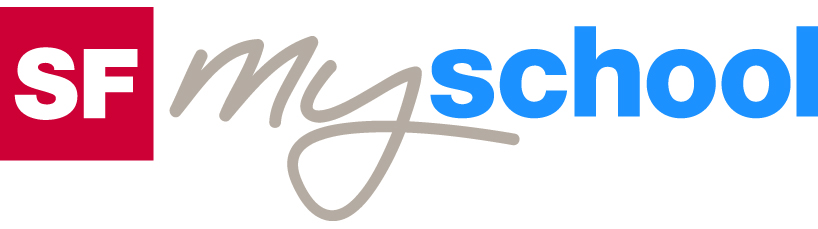 ArbeitsblattArbeitsblatt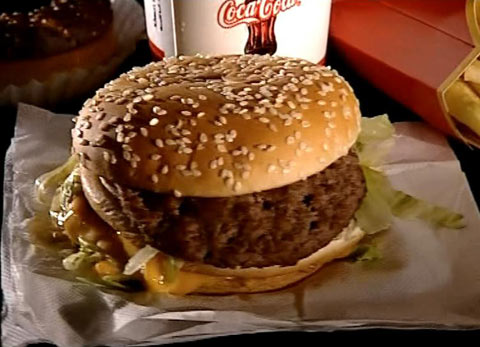 Kulturelle EigenheitenKulturelle EigenheitenKulturelle EigenheitenKulturelle EigenheitenKulturelle EigenheitenKulturelle EigenheitenFastfood (19)13:45 MinutenZweikanal-TonFastfood (19)13:45 MinutenZweikanal-TonFastfood (19)13:45 MinutenZweikanal-TonFastfood (19)13:45 MinutenZweikanal-TonFastfood (19)13:45 MinutenZweikanal-TonFastfood (19)13:45 MinutenZweikanal-Ton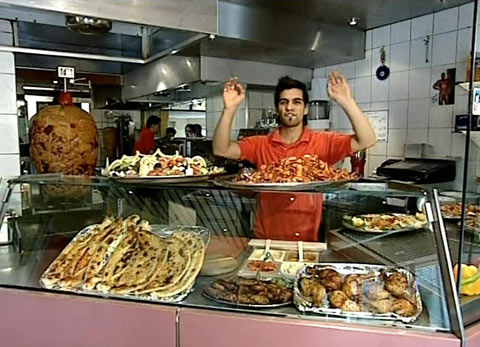 Schau dir den Film an und notiere die wichtigsten Stichwörter. Beantworte anschliessend die Fragen im Detail. Recherchiere allenfalls auch im Internet.Erkläre den geschichtlichen Hintergrund von Fastfood.Was bedeutet Fastfood?Berichte vom schnellsten Esser aus dem Tierreich.Was weisst du über den Ketchup-Test?Macht Fastfood süchtig?Erkläre den Begriff Ethnofood.Was zeigt der Film «Super size me» und was bewirkte er?Wie werden übergewichtige Kinder behandelt?Wie sehen die Gesundheitswerte dieser Kinder aus?Fastfood und Abfall – was weisst du darüber?Wie kann man Fastfood gesund konsumieren?Welches sind deiner Meinung nach die Vor- bzw. die Nachteile von Fastfood?Schau dir den Film an und notiere die wichtigsten Stichwörter. Beantworte anschliessend die Fragen im Detail. Recherchiere allenfalls auch im Internet.Erkläre den geschichtlichen Hintergrund von Fastfood.Was bedeutet Fastfood?Berichte vom schnellsten Esser aus dem Tierreich.Was weisst du über den Ketchup-Test?Macht Fastfood süchtig?Erkläre den Begriff Ethnofood.Was zeigt der Film «Super size me» und was bewirkte er?Wie werden übergewichtige Kinder behandelt?Wie sehen die Gesundheitswerte dieser Kinder aus?Fastfood und Abfall – was weisst du darüber?Wie kann man Fastfood gesund konsumieren?Welches sind deiner Meinung nach die Vor- bzw. die Nachteile von Fastfood?Schau dir den Film an und notiere die wichtigsten Stichwörter. Beantworte anschliessend die Fragen im Detail. Recherchiere allenfalls auch im Internet.Erkläre den geschichtlichen Hintergrund von Fastfood.Was bedeutet Fastfood?Berichte vom schnellsten Esser aus dem Tierreich.Was weisst du über den Ketchup-Test?Macht Fastfood süchtig?Erkläre den Begriff Ethnofood.Was zeigt der Film «Super size me» und was bewirkte er?Wie werden übergewichtige Kinder behandelt?Wie sehen die Gesundheitswerte dieser Kinder aus?Fastfood und Abfall – was weisst du darüber?Wie kann man Fastfood gesund konsumieren?Welches sind deiner Meinung nach die Vor- bzw. die Nachteile von Fastfood?Schau dir den Film an und notiere die wichtigsten Stichwörter. Beantworte anschliessend die Fragen im Detail. Recherchiere allenfalls auch im Internet.Erkläre den geschichtlichen Hintergrund von Fastfood.Was bedeutet Fastfood?Berichte vom schnellsten Esser aus dem Tierreich.Was weisst du über den Ketchup-Test?Macht Fastfood süchtig?Erkläre den Begriff Ethnofood.Was zeigt der Film «Super size me» und was bewirkte er?Wie werden übergewichtige Kinder behandelt?Wie sehen die Gesundheitswerte dieser Kinder aus?Fastfood und Abfall – was weisst du darüber?Wie kann man Fastfood gesund konsumieren?Welches sind deiner Meinung nach die Vor- bzw. die Nachteile von Fastfood?Schau dir den Film an und notiere die wichtigsten Stichwörter. Beantworte anschliessend die Fragen im Detail. Recherchiere allenfalls auch im Internet.Erkläre den geschichtlichen Hintergrund von Fastfood.Was bedeutet Fastfood?Berichte vom schnellsten Esser aus dem Tierreich.Was weisst du über den Ketchup-Test?Macht Fastfood süchtig?Erkläre den Begriff Ethnofood.Was zeigt der Film «Super size me» und was bewirkte er?Wie werden übergewichtige Kinder behandelt?Wie sehen die Gesundheitswerte dieser Kinder aus?Fastfood und Abfall – was weisst du darüber?Wie kann man Fastfood gesund konsumieren?Welches sind deiner Meinung nach die Vor- bzw. die Nachteile von Fastfood?Schau dir den Film an und notiere die wichtigsten Stichwörter. Beantworte anschliessend die Fragen im Detail. Recherchiere allenfalls auch im Internet.Erkläre den geschichtlichen Hintergrund von Fastfood.Was bedeutet Fastfood?Berichte vom schnellsten Esser aus dem Tierreich.Was weisst du über den Ketchup-Test?Macht Fastfood süchtig?Erkläre den Begriff Ethnofood.Was zeigt der Film «Super size me» und was bewirkte er?Wie werden übergewichtige Kinder behandelt?Wie sehen die Gesundheitswerte dieser Kinder aus?Fastfood und Abfall – was weisst du darüber?Wie kann man Fastfood gesund konsumieren?Welches sind deiner Meinung nach die Vor- bzw. die Nachteile von Fastfood?Schau dir den Film an und notiere die wichtigsten Stichwörter. Beantworte anschliessend die Fragen im Detail. Recherchiere allenfalls auch im Internet.Erkläre den geschichtlichen Hintergrund von Fastfood.Was bedeutet Fastfood?Berichte vom schnellsten Esser aus dem Tierreich.Was weisst du über den Ketchup-Test?Macht Fastfood süchtig?Erkläre den Begriff Ethnofood.Was zeigt der Film «Super size me» und was bewirkte er?Wie werden übergewichtige Kinder behandelt?Wie sehen die Gesundheitswerte dieser Kinder aus?Fastfood und Abfall – was weisst du darüber?Wie kann man Fastfood gesund konsumieren?Welches sind deiner Meinung nach die Vor- bzw. die Nachteile von Fastfood?Schau dir den Film an und notiere die wichtigsten Stichwörter. Beantworte anschliessend die Fragen im Detail. Recherchiere allenfalls auch im Internet.Erkläre den geschichtlichen Hintergrund von Fastfood.Was bedeutet Fastfood?Berichte vom schnellsten Esser aus dem Tierreich.Was weisst du über den Ketchup-Test?Macht Fastfood süchtig?Erkläre den Begriff Ethnofood.Was zeigt der Film «Super size me» und was bewirkte er?Wie werden übergewichtige Kinder behandelt?Wie sehen die Gesundheitswerte dieser Kinder aus?Fastfood und Abfall – was weisst du darüber?Wie kann man Fastfood gesund konsumieren?Welches sind deiner Meinung nach die Vor- bzw. die Nachteile von Fastfood?Schau dir den Film an und notiere die wichtigsten Stichwörter. Beantworte anschliessend die Fragen im Detail. Recherchiere allenfalls auch im Internet.Erkläre den geschichtlichen Hintergrund von Fastfood.Was bedeutet Fastfood?Berichte vom schnellsten Esser aus dem Tierreich.Was weisst du über den Ketchup-Test?Macht Fastfood süchtig?Erkläre den Begriff Ethnofood.Was zeigt der Film «Super size me» und was bewirkte er?Wie werden übergewichtige Kinder behandelt?Wie sehen die Gesundheitswerte dieser Kinder aus?Fastfood und Abfall – was weisst du darüber?Wie kann man Fastfood gesund konsumieren?Welches sind deiner Meinung nach die Vor- bzw. die Nachteile von Fastfood?Schau dir den Film an und notiere die wichtigsten Stichwörter. Beantworte anschliessend die Fragen im Detail. Recherchiere allenfalls auch im Internet.Erkläre den geschichtlichen Hintergrund von Fastfood.Was bedeutet Fastfood?Berichte vom schnellsten Esser aus dem Tierreich.Was weisst du über den Ketchup-Test?Macht Fastfood süchtig?Erkläre den Begriff Ethnofood.Was zeigt der Film «Super size me» und was bewirkte er?Wie werden übergewichtige Kinder behandelt?Wie sehen die Gesundheitswerte dieser Kinder aus?Fastfood und Abfall – was weisst du darüber?Wie kann man Fastfood gesund konsumieren?Welches sind deiner Meinung nach die Vor- bzw. die Nachteile von Fastfood?Schau dir den Film an und notiere die wichtigsten Stichwörter. Beantworte anschliessend die Fragen im Detail. Recherchiere allenfalls auch im Internet.Erkläre den geschichtlichen Hintergrund von Fastfood.Was bedeutet Fastfood?Berichte vom schnellsten Esser aus dem Tierreich.Was weisst du über den Ketchup-Test?Macht Fastfood süchtig?Erkläre den Begriff Ethnofood.Was zeigt der Film «Super size me» und was bewirkte er?Wie werden übergewichtige Kinder behandelt?Wie sehen die Gesundheitswerte dieser Kinder aus?Fastfood und Abfall – was weisst du darüber?Wie kann man Fastfood gesund konsumieren?Welches sind deiner Meinung nach die Vor- bzw. die Nachteile von Fastfood?Schau dir den Film an und notiere die wichtigsten Stichwörter. Beantworte anschliessend die Fragen im Detail. Recherchiere allenfalls auch im Internet.Erkläre den geschichtlichen Hintergrund von Fastfood.Was bedeutet Fastfood?Berichte vom schnellsten Esser aus dem Tierreich.Was weisst du über den Ketchup-Test?Macht Fastfood süchtig?Erkläre den Begriff Ethnofood.Was zeigt der Film «Super size me» und was bewirkte er?Wie werden übergewichtige Kinder behandelt?Wie sehen die Gesundheitswerte dieser Kinder aus?Fastfood und Abfall – was weisst du darüber?Wie kann man Fastfood gesund konsumieren?Welches sind deiner Meinung nach die Vor- bzw. die Nachteile von Fastfood?Schau dir den Film an und notiere die wichtigsten Stichwörter. Beantworte anschliessend die Fragen im Detail. Recherchiere allenfalls auch im Internet.Erkläre den geschichtlichen Hintergrund von Fastfood.Was bedeutet Fastfood?Berichte vom schnellsten Esser aus dem Tierreich.Was weisst du über den Ketchup-Test?Macht Fastfood süchtig?Erkläre den Begriff Ethnofood.Was zeigt der Film «Super size me» und was bewirkte er?Wie werden übergewichtige Kinder behandelt?Wie sehen die Gesundheitswerte dieser Kinder aus?Fastfood und Abfall – was weisst du darüber?Wie kann man Fastfood gesund konsumieren?Welches sind deiner Meinung nach die Vor- bzw. die Nachteile von Fastfood?Schau dir den Film an und notiere die wichtigsten Stichwörter. Beantworte anschliessend die Fragen im Detail. Recherchiere allenfalls auch im Internet.Erkläre den geschichtlichen Hintergrund von Fastfood.Was bedeutet Fastfood?Berichte vom schnellsten Esser aus dem Tierreich.Was weisst du über den Ketchup-Test?Macht Fastfood süchtig?Erkläre den Begriff Ethnofood.Was zeigt der Film «Super size me» und was bewirkte er?Wie werden übergewichtige Kinder behandelt?Wie sehen die Gesundheitswerte dieser Kinder aus?Fastfood und Abfall – was weisst du darüber?Wie kann man Fastfood gesund konsumieren?Welches sind deiner Meinung nach die Vor- bzw. die Nachteile von Fastfood?Schau dir den Film an und notiere die wichtigsten Stichwörter. Beantworte anschliessend die Fragen im Detail. Recherchiere allenfalls auch im Internet.Erkläre den geschichtlichen Hintergrund von Fastfood.Was bedeutet Fastfood?Berichte vom schnellsten Esser aus dem Tierreich.Was weisst du über den Ketchup-Test?Macht Fastfood süchtig?Erkläre den Begriff Ethnofood.Was zeigt der Film «Super size me» und was bewirkte er?Wie werden übergewichtige Kinder behandelt?Wie sehen die Gesundheitswerte dieser Kinder aus?Fastfood und Abfall – was weisst du darüber?Wie kann man Fastfood gesund konsumieren?Welches sind deiner Meinung nach die Vor- bzw. die Nachteile von Fastfood?Schau dir den Film an und notiere die wichtigsten Stichwörter. Beantworte anschliessend die Fragen im Detail. Recherchiere allenfalls auch im Internet.Erkläre den geschichtlichen Hintergrund von Fastfood.Was bedeutet Fastfood?Berichte vom schnellsten Esser aus dem Tierreich.Was weisst du über den Ketchup-Test?Macht Fastfood süchtig?Erkläre den Begriff Ethnofood.Was zeigt der Film «Super size me» und was bewirkte er?Wie werden übergewichtige Kinder behandelt?Wie sehen die Gesundheitswerte dieser Kinder aus?Fastfood und Abfall – was weisst du darüber?Wie kann man Fastfood gesund konsumieren?Welches sind deiner Meinung nach die Vor- bzw. die Nachteile von Fastfood?Schau dir den Film an und notiere die wichtigsten Stichwörter. Beantworte anschliessend die Fragen im Detail. Recherchiere allenfalls auch im Internet.Erkläre den geschichtlichen Hintergrund von Fastfood.Was bedeutet Fastfood?Berichte vom schnellsten Esser aus dem Tierreich.Was weisst du über den Ketchup-Test?Macht Fastfood süchtig?Erkläre den Begriff Ethnofood.Was zeigt der Film «Super size me» und was bewirkte er?Wie werden übergewichtige Kinder behandelt?Wie sehen die Gesundheitswerte dieser Kinder aus?Fastfood und Abfall – was weisst du darüber?Wie kann man Fastfood gesund konsumieren?Welches sind deiner Meinung nach die Vor- bzw. die Nachteile von Fastfood?Schau dir den Film an und notiere die wichtigsten Stichwörter. Beantworte anschliessend die Fragen im Detail. Recherchiere allenfalls auch im Internet.Erkläre den geschichtlichen Hintergrund von Fastfood.Was bedeutet Fastfood?Berichte vom schnellsten Esser aus dem Tierreich.Was weisst du über den Ketchup-Test?Macht Fastfood süchtig?Erkläre den Begriff Ethnofood.Was zeigt der Film «Super size me» und was bewirkte er?Wie werden übergewichtige Kinder behandelt?Wie sehen die Gesundheitswerte dieser Kinder aus?Fastfood und Abfall – was weisst du darüber?Wie kann man Fastfood gesund konsumieren?Welches sind deiner Meinung nach die Vor- bzw. die Nachteile von Fastfood?Schau dir den Film an und notiere die wichtigsten Stichwörter. Beantworte anschliessend die Fragen im Detail. Recherchiere allenfalls auch im Internet.Erkläre den geschichtlichen Hintergrund von Fastfood.Was bedeutet Fastfood?Berichte vom schnellsten Esser aus dem Tierreich.Was weisst du über den Ketchup-Test?Macht Fastfood süchtig?Erkläre den Begriff Ethnofood.Was zeigt der Film «Super size me» und was bewirkte er?Wie werden übergewichtige Kinder behandelt?Wie sehen die Gesundheitswerte dieser Kinder aus?Fastfood und Abfall – was weisst du darüber?Wie kann man Fastfood gesund konsumieren?Welches sind deiner Meinung nach die Vor- bzw. die Nachteile von Fastfood?Schau dir den Film an und notiere die wichtigsten Stichwörter. Beantworte anschliessend die Fragen im Detail. Recherchiere allenfalls auch im Internet.Erkläre den geschichtlichen Hintergrund von Fastfood.Was bedeutet Fastfood?Berichte vom schnellsten Esser aus dem Tierreich.Was weisst du über den Ketchup-Test?Macht Fastfood süchtig?Erkläre den Begriff Ethnofood.Was zeigt der Film «Super size me» und was bewirkte er?Wie werden übergewichtige Kinder behandelt?Wie sehen die Gesundheitswerte dieser Kinder aus?Fastfood und Abfall – was weisst du darüber?Wie kann man Fastfood gesund konsumieren?Welches sind deiner Meinung nach die Vor- bzw. die Nachteile von Fastfood?Schau dir den Film an und notiere die wichtigsten Stichwörter. Beantworte anschliessend die Fragen im Detail. Recherchiere allenfalls auch im Internet.Erkläre den geschichtlichen Hintergrund von Fastfood.Was bedeutet Fastfood?Berichte vom schnellsten Esser aus dem Tierreich.Was weisst du über den Ketchup-Test?Macht Fastfood süchtig?Erkläre den Begriff Ethnofood.Was zeigt der Film «Super size me» und was bewirkte er?Wie werden übergewichtige Kinder behandelt?Wie sehen die Gesundheitswerte dieser Kinder aus?Fastfood und Abfall – was weisst du darüber?Wie kann man Fastfood gesund konsumieren?Welches sind deiner Meinung nach die Vor- bzw. die Nachteile von Fastfood?Schau dir den Film an und notiere die wichtigsten Stichwörter. Beantworte anschliessend die Fragen im Detail. Recherchiere allenfalls auch im Internet.Erkläre den geschichtlichen Hintergrund von Fastfood.Was bedeutet Fastfood?Berichte vom schnellsten Esser aus dem Tierreich.Was weisst du über den Ketchup-Test?Macht Fastfood süchtig?Erkläre den Begriff Ethnofood.Was zeigt der Film «Super size me» und was bewirkte er?Wie werden übergewichtige Kinder behandelt?Wie sehen die Gesundheitswerte dieser Kinder aus?Fastfood und Abfall – was weisst du darüber?Wie kann man Fastfood gesund konsumieren?Welches sind deiner Meinung nach die Vor- bzw. die Nachteile von Fastfood?Schau dir den Film an und notiere die wichtigsten Stichwörter. Beantworte anschliessend die Fragen im Detail. Recherchiere allenfalls auch im Internet.Erkläre den geschichtlichen Hintergrund von Fastfood.Was bedeutet Fastfood?Berichte vom schnellsten Esser aus dem Tierreich.Was weisst du über den Ketchup-Test?Macht Fastfood süchtig?Erkläre den Begriff Ethnofood.Was zeigt der Film «Super size me» und was bewirkte er?Wie werden übergewichtige Kinder behandelt?Wie sehen die Gesundheitswerte dieser Kinder aus?Fastfood und Abfall – was weisst du darüber?Wie kann man Fastfood gesund konsumieren?Welches sind deiner Meinung nach die Vor- bzw. die Nachteile von Fastfood?Schau dir den Film an und notiere die wichtigsten Stichwörter. Beantworte anschliessend die Fragen im Detail. Recherchiere allenfalls auch im Internet.Erkläre den geschichtlichen Hintergrund von Fastfood.Was bedeutet Fastfood?Berichte vom schnellsten Esser aus dem Tierreich.Was weisst du über den Ketchup-Test?Macht Fastfood süchtig?Erkläre den Begriff Ethnofood.Was zeigt der Film «Super size me» und was bewirkte er?Wie werden übergewichtige Kinder behandelt?Wie sehen die Gesundheitswerte dieser Kinder aus?Fastfood und Abfall – was weisst du darüber?Wie kann man Fastfood gesund konsumieren?Welches sind deiner Meinung nach die Vor- bzw. die Nachteile von Fastfood?Schau dir den Film an und notiere die wichtigsten Stichwörter. Beantworte anschliessend die Fragen im Detail. Recherchiere allenfalls auch im Internet.Erkläre den geschichtlichen Hintergrund von Fastfood.Was bedeutet Fastfood?Berichte vom schnellsten Esser aus dem Tierreich.Was weisst du über den Ketchup-Test?Macht Fastfood süchtig?Erkläre den Begriff Ethnofood.Was zeigt der Film «Super size me» und was bewirkte er?Wie werden übergewichtige Kinder behandelt?Wie sehen die Gesundheitswerte dieser Kinder aus?Fastfood und Abfall – was weisst du darüber?Wie kann man Fastfood gesund konsumieren?Welches sind deiner Meinung nach die Vor- bzw. die Nachteile von Fastfood?Schau dir den Film an und notiere die wichtigsten Stichwörter. Beantworte anschliessend die Fragen im Detail. Recherchiere allenfalls auch im Internet.Erkläre den geschichtlichen Hintergrund von Fastfood.Was bedeutet Fastfood?Berichte vom schnellsten Esser aus dem Tierreich.Was weisst du über den Ketchup-Test?Macht Fastfood süchtig?Erkläre den Begriff Ethnofood.Was zeigt der Film «Super size me» und was bewirkte er?Wie werden übergewichtige Kinder behandelt?Wie sehen die Gesundheitswerte dieser Kinder aus?Fastfood und Abfall – was weisst du darüber?Wie kann man Fastfood gesund konsumieren?Welches sind deiner Meinung nach die Vor- bzw. die Nachteile von Fastfood?Schau dir den Film an und notiere die wichtigsten Stichwörter. Beantworte anschliessend die Fragen im Detail. Recherchiere allenfalls auch im Internet.Erkläre den geschichtlichen Hintergrund von Fastfood.Was bedeutet Fastfood?Berichte vom schnellsten Esser aus dem Tierreich.Was weisst du über den Ketchup-Test?Macht Fastfood süchtig?Erkläre den Begriff Ethnofood.Was zeigt der Film «Super size me» und was bewirkte er?Wie werden übergewichtige Kinder behandelt?Wie sehen die Gesundheitswerte dieser Kinder aus?Fastfood und Abfall – was weisst du darüber?Wie kann man Fastfood gesund konsumieren?Welches sind deiner Meinung nach die Vor- bzw. die Nachteile von Fastfood?Schau dir den Film an und notiere die wichtigsten Stichwörter. Beantworte anschliessend die Fragen im Detail. Recherchiere allenfalls auch im Internet.Erkläre den geschichtlichen Hintergrund von Fastfood.Was bedeutet Fastfood?Berichte vom schnellsten Esser aus dem Tierreich.Was weisst du über den Ketchup-Test?Macht Fastfood süchtig?Erkläre den Begriff Ethnofood.Was zeigt der Film «Super size me» und was bewirkte er?Wie werden übergewichtige Kinder behandelt?Wie sehen die Gesundheitswerte dieser Kinder aus?Fastfood und Abfall – was weisst du darüber?Wie kann man Fastfood gesund konsumieren?Welches sind deiner Meinung nach die Vor- bzw. die Nachteile von Fastfood?Schau dir den Film an und notiere die wichtigsten Stichwörter. Beantworte anschliessend die Fragen im Detail. Recherchiere allenfalls auch im Internet.Erkläre den geschichtlichen Hintergrund von Fastfood.Was bedeutet Fastfood?Berichte vom schnellsten Esser aus dem Tierreich.Was weisst du über den Ketchup-Test?Macht Fastfood süchtig?Erkläre den Begriff Ethnofood.Was zeigt der Film «Super size me» und was bewirkte er?Wie werden übergewichtige Kinder behandelt?Wie sehen die Gesundheitswerte dieser Kinder aus?Fastfood und Abfall – was weisst du darüber?Wie kann man Fastfood gesund konsumieren?Welches sind deiner Meinung nach die Vor- bzw. die Nachteile von Fastfood?Schau dir den Film an und notiere die wichtigsten Stichwörter. Beantworte anschliessend die Fragen im Detail. Recherchiere allenfalls auch im Internet.Erkläre den geschichtlichen Hintergrund von Fastfood.Was bedeutet Fastfood?Berichte vom schnellsten Esser aus dem Tierreich.Was weisst du über den Ketchup-Test?Macht Fastfood süchtig?Erkläre den Begriff Ethnofood.Was zeigt der Film «Super size me» und was bewirkte er?Wie werden übergewichtige Kinder behandelt?Wie sehen die Gesundheitswerte dieser Kinder aus?Fastfood und Abfall – was weisst du darüber?Wie kann man Fastfood gesund konsumieren?Welches sind deiner Meinung nach die Vor- bzw. die Nachteile von Fastfood?Schau dir den Film an und notiere die wichtigsten Stichwörter. Beantworte anschliessend die Fragen im Detail. Recherchiere allenfalls auch im Internet.Erkläre den geschichtlichen Hintergrund von Fastfood.Was bedeutet Fastfood?Berichte vom schnellsten Esser aus dem Tierreich.Was weisst du über den Ketchup-Test?Macht Fastfood süchtig?Erkläre den Begriff Ethnofood.Was zeigt der Film «Super size me» und was bewirkte er?Wie werden übergewichtige Kinder behandelt?Wie sehen die Gesundheitswerte dieser Kinder aus?Fastfood und Abfall – was weisst du darüber?Wie kann man Fastfood gesund konsumieren?Welches sind deiner Meinung nach die Vor- bzw. die Nachteile von Fastfood?Schau dir den Film an und notiere die wichtigsten Stichwörter. Beantworte anschliessend die Fragen im Detail. Recherchiere allenfalls auch im Internet.Erkläre den geschichtlichen Hintergrund von Fastfood.Was bedeutet Fastfood?Berichte vom schnellsten Esser aus dem Tierreich.Was weisst du über den Ketchup-Test?Macht Fastfood süchtig?Erkläre den Begriff Ethnofood.Was zeigt der Film «Super size me» und was bewirkte er?Wie werden übergewichtige Kinder behandelt?Wie sehen die Gesundheitswerte dieser Kinder aus?Fastfood und Abfall – was weisst du darüber?Wie kann man Fastfood gesund konsumieren?Welches sind deiner Meinung nach die Vor- bzw. die Nachteile von Fastfood?Schau dir den Film an und notiere die wichtigsten Stichwörter. Beantworte anschliessend die Fragen im Detail. Recherchiere allenfalls auch im Internet.Erkläre den geschichtlichen Hintergrund von Fastfood.Was bedeutet Fastfood?Berichte vom schnellsten Esser aus dem Tierreich.Was weisst du über den Ketchup-Test?Macht Fastfood süchtig?Erkläre den Begriff Ethnofood.Was zeigt der Film «Super size me» und was bewirkte er?Wie werden übergewichtige Kinder behandelt?Wie sehen die Gesundheitswerte dieser Kinder aus?Fastfood und Abfall – was weisst du darüber?Wie kann man Fastfood gesund konsumieren?Welches sind deiner Meinung nach die Vor- bzw. die Nachteile von Fastfood?Schau dir den Film an und notiere die wichtigsten Stichwörter. Beantworte anschliessend die Fragen im Detail. Recherchiere allenfalls auch im Internet.Erkläre den geschichtlichen Hintergrund von Fastfood.Was bedeutet Fastfood?Berichte vom schnellsten Esser aus dem Tierreich.Was weisst du über den Ketchup-Test?Macht Fastfood süchtig?Erkläre den Begriff Ethnofood.Was zeigt der Film «Super size me» und was bewirkte er?Wie werden übergewichtige Kinder behandelt?Wie sehen die Gesundheitswerte dieser Kinder aus?Fastfood und Abfall – was weisst du darüber?Wie kann man Fastfood gesund konsumieren?Welches sind deiner Meinung nach die Vor- bzw. die Nachteile von Fastfood?Schau dir den Film an und notiere die wichtigsten Stichwörter. Beantworte anschliessend die Fragen im Detail. Recherchiere allenfalls auch im Internet.Erkläre den geschichtlichen Hintergrund von Fastfood.Was bedeutet Fastfood?Berichte vom schnellsten Esser aus dem Tierreich.Was weisst du über den Ketchup-Test?Macht Fastfood süchtig?Erkläre den Begriff Ethnofood.Was zeigt der Film «Super size me» und was bewirkte er?Wie werden übergewichtige Kinder behandelt?Wie sehen die Gesundheitswerte dieser Kinder aus?Fastfood und Abfall – was weisst du darüber?Wie kann man Fastfood gesund konsumieren?Welches sind deiner Meinung nach die Vor- bzw. die Nachteile von Fastfood?Schau dir den Film an und notiere die wichtigsten Stichwörter. Beantworte anschliessend die Fragen im Detail. Recherchiere allenfalls auch im Internet.Erkläre den geschichtlichen Hintergrund von Fastfood.Was bedeutet Fastfood?Berichte vom schnellsten Esser aus dem Tierreich.Was weisst du über den Ketchup-Test?Macht Fastfood süchtig?Erkläre den Begriff Ethnofood.Was zeigt der Film «Super size me» und was bewirkte er?Wie werden übergewichtige Kinder behandelt?Wie sehen die Gesundheitswerte dieser Kinder aus?Fastfood und Abfall – was weisst du darüber?Wie kann man Fastfood gesund konsumieren?Welches sind deiner Meinung nach die Vor- bzw. die Nachteile von Fastfood?Schau dir den Film an und notiere die wichtigsten Stichwörter. Beantworte anschliessend die Fragen im Detail. Recherchiere allenfalls auch im Internet.Erkläre den geschichtlichen Hintergrund von Fastfood.Was bedeutet Fastfood?Berichte vom schnellsten Esser aus dem Tierreich.Was weisst du über den Ketchup-Test?Macht Fastfood süchtig?Erkläre den Begriff Ethnofood.Was zeigt der Film «Super size me» und was bewirkte er?Wie werden übergewichtige Kinder behandelt?Wie sehen die Gesundheitswerte dieser Kinder aus?Fastfood und Abfall – was weisst du darüber?Wie kann man Fastfood gesund konsumieren?Welches sind deiner Meinung nach die Vor- bzw. die Nachteile von Fastfood?Schau dir den Film an und notiere die wichtigsten Stichwörter. Beantworte anschliessend die Fragen im Detail. Recherchiere allenfalls auch im Internet.Erkläre den geschichtlichen Hintergrund von Fastfood.Was bedeutet Fastfood?Berichte vom schnellsten Esser aus dem Tierreich.Was weisst du über den Ketchup-Test?Macht Fastfood süchtig?Erkläre den Begriff Ethnofood.Was zeigt der Film «Super size me» und was bewirkte er?Wie werden übergewichtige Kinder behandelt?Wie sehen die Gesundheitswerte dieser Kinder aus?Fastfood und Abfall – was weisst du darüber?Wie kann man Fastfood gesund konsumieren?Welches sind deiner Meinung nach die Vor- bzw. die Nachteile von Fastfood?Schau dir den Film an und notiere die wichtigsten Stichwörter. Beantworte anschliessend die Fragen im Detail. Recherchiere allenfalls auch im Internet.Erkläre den geschichtlichen Hintergrund von Fastfood.Was bedeutet Fastfood?Berichte vom schnellsten Esser aus dem Tierreich.Was weisst du über den Ketchup-Test?Macht Fastfood süchtig?Erkläre den Begriff Ethnofood.Was zeigt der Film «Super size me» und was bewirkte er?Wie werden übergewichtige Kinder behandelt?Wie sehen die Gesundheitswerte dieser Kinder aus?Fastfood und Abfall – was weisst du darüber?Wie kann man Fastfood gesund konsumieren?Welches sind deiner Meinung nach die Vor- bzw. die Nachteile von Fastfood?Schau dir den Film an und notiere die wichtigsten Stichwörter. Beantworte anschliessend die Fragen im Detail. Recherchiere allenfalls auch im Internet.Erkläre den geschichtlichen Hintergrund von Fastfood.Was bedeutet Fastfood?Berichte vom schnellsten Esser aus dem Tierreich.Was weisst du über den Ketchup-Test?Macht Fastfood süchtig?Erkläre den Begriff Ethnofood.Was zeigt der Film «Super size me» und was bewirkte er?Wie werden übergewichtige Kinder behandelt?Wie sehen die Gesundheitswerte dieser Kinder aus?Fastfood und Abfall – was weisst du darüber?Wie kann man Fastfood gesund konsumieren?Welches sind deiner Meinung nach die Vor- bzw. die Nachteile von Fastfood?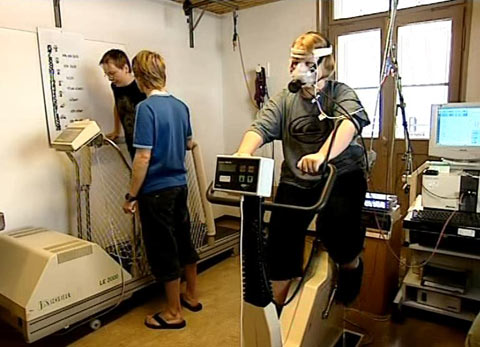 Schau dir den Film an und notiere die wichtigsten Stichwörter. Beantworte anschliessend die Fragen im Detail. Recherchiere allenfalls auch im Internet.Erkläre den geschichtlichen Hintergrund von Fastfood.Was bedeutet Fastfood?Berichte vom schnellsten Esser aus dem Tierreich.Was weisst du über den Ketchup-Test?Macht Fastfood süchtig?Erkläre den Begriff Ethnofood.Was zeigt der Film «Super size me» und was bewirkte er?Wie werden übergewichtige Kinder behandelt?Wie sehen die Gesundheitswerte dieser Kinder aus?Fastfood und Abfall – was weisst du darüber?Wie kann man Fastfood gesund konsumieren?Welches sind deiner Meinung nach die Vor- bzw. die Nachteile von Fastfood?Schau dir den Film an und notiere die wichtigsten Stichwörter. Beantworte anschliessend die Fragen im Detail. Recherchiere allenfalls auch im Internet.Erkläre den geschichtlichen Hintergrund von Fastfood.Was bedeutet Fastfood?Berichte vom schnellsten Esser aus dem Tierreich.Was weisst du über den Ketchup-Test?Macht Fastfood süchtig?Erkläre den Begriff Ethnofood.Was zeigt der Film «Super size me» und was bewirkte er?Wie werden übergewichtige Kinder behandelt?Wie sehen die Gesundheitswerte dieser Kinder aus?Fastfood und Abfall – was weisst du darüber?Wie kann man Fastfood gesund konsumieren?Welches sind deiner Meinung nach die Vor- bzw. die Nachteile von Fastfood?Schau dir den Film an und notiere die wichtigsten Stichwörter. Beantworte anschliessend die Fragen im Detail. Recherchiere allenfalls auch im Internet.Erkläre den geschichtlichen Hintergrund von Fastfood.Was bedeutet Fastfood?Berichte vom schnellsten Esser aus dem Tierreich.Was weisst du über den Ketchup-Test?Macht Fastfood süchtig?Erkläre den Begriff Ethnofood.Was zeigt der Film «Super size me» und was bewirkte er?Wie werden übergewichtige Kinder behandelt?Wie sehen die Gesundheitswerte dieser Kinder aus?Fastfood und Abfall – was weisst du darüber?Wie kann man Fastfood gesund konsumieren?Welches sind deiner Meinung nach die Vor- bzw. die Nachteile von Fastfood?Schau dir den Film an und notiere die wichtigsten Stichwörter. Beantworte anschliessend die Fragen im Detail. Recherchiere allenfalls auch im Internet.Erkläre den geschichtlichen Hintergrund von Fastfood.Was bedeutet Fastfood?Berichte vom schnellsten Esser aus dem Tierreich.Was weisst du über den Ketchup-Test?Macht Fastfood süchtig?Erkläre den Begriff Ethnofood.Was zeigt der Film «Super size me» und was bewirkte er?Wie werden übergewichtige Kinder behandelt?Wie sehen die Gesundheitswerte dieser Kinder aus?Fastfood und Abfall – was weisst du darüber?Wie kann man Fastfood gesund konsumieren?Welches sind deiner Meinung nach die Vor- bzw. die Nachteile von Fastfood?Schau dir den Film an und notiere die wichtigsten Stichwörter. Beantworte anschliessend die Fragen im Detail. Recherchiere allenfalls auch im Internet.Erkläre den geschichtlichen Hintergrund von Fastfood.Was bedeutet Fastfood?Berichte vom schnellsten Esser aus dem Tierreich.Was weisst du über den Ketchup-Test?Macht Fastfood süchtig?Erkläre den Begriff Ethnofood.Was zeigt der Film «Super size me» und was bewirkte er?Wie werden übergewichtige Kinder behandelt?Wie sehen die Gesundheitswerte dieser Kinder aus?Fastfood und Abfall – was weisst du darüber?Wie kann man Fastfood gesund konsumieren?Welches sind deiner Meinung nach die Vor- bzw. die Nachteile von Fastfood?Schau dir den Film an und notiere die wichtigsten Stichwörter. Beantworte anschliessend die Fragen im Detail. Recherchiere allenfalls auch im Internet.Erkläre den geschichtlichen Hintergrund von Fastfood.Was bedeutet Fastfood?Berichte vom schnellsten Esser aus dem Tierreich.Was weisst du über den Ketchup-Test?Macht Fastfood süchtig?Erkläre den Begriff Ethnofood.Was zeigt der Film «Super size me» und was bewirkte er?Wie werden übergewichtige Kinder behandelt?Wie sehen die Gesundheitswerte dieser Kinder aus?Fastfood und Abfall – was weisst du darüber?Wie kann man Fastfood gesund konsumieren?Welches sind deiner Meinung nach die Vor- bzw. die Nachteile von Fastfood?Schau dir den Film an und notiere die wichtigsten Stichwörter. Beantworte anschliessend die Fragen im Detail. Recherchiere allenfalls auch im Internet.Erkläre den geschichtlichen Hintergrund von Fastfood.Was bedeutet Fastfood?Berichte vom schnellsten Esser aus dem Tierreich.Was weisst du über den Ketchup-Test?Macht Fastfood süchtig?Erkläre den Begriff Ethnofood.Was zeigt der Film «Super size me» und was bewirkte er?Wie werden übergewichtige Kinder behandelt?Wie sehen die Gesundheitswerte dieser Kinder aus?Fastfood und Abfall – was weisst du darüber?Wie kann man Fastfood gesund konsumieren?Welches sind deiner Meinung nach die Vor- bzw. die Nachteile von Fastfood?Schau dir den Film an und notiere die wichtigsten Stichwörter. Beantworte anschliessend die Fragen im Detail. Recherchiere allenfalls auch im Internet.Erkläre den geschichtlichen Hintergrund von Fastfood.Was bedeutet Fastfood?Berichte vom schnellsten Esser aus dem Tierreich.Was weisst du über den Ketchup-Test?Macht Fastfood süchtig?Erkläre den Begriff Ethnofood.Was zeigt der Film «Super size me» und was bewirkte er?Wie werden übergewichtige Kinder behandelt?Wie sehen die Gesundheitswerte dieser Kinder aus?Fastfood und Abfall – was weisst du darüber?Wie kann man Fastfood gesund konsumieren?Welches sind deiner Meinung nach die Vor- bzw. die Nachteile von Fastfood?Schau dir den Film an und notiere die wichtigsten Stichwörter. Beantworte anschliessend die Fragen im Detail. Recherchiere allenfalls auch im Internet.Erkläre den geschichtlichen Hintergrund von Fastfood.Was bedeutet Fastfood?Berichte vom schnellsten Esser aus dem Tierreich.Was weisst du über den Ketchup-Test?Macht Fastfood süchtig?Erkläre den Begriff Ethnofood.Was zeigt der Film «Super size me» und was bewirkte er?Wie werden übergewichtige Kinder behandelt?Wie sehen die Gesundheitswerte dieser Kinder aus?Fastfood und Abfall – was weisst du darüber?Wie kann man Fastfood gesund konsumieren?Welches sind deiner Meinung nach die Vor- bzw. die Nachteile von Fastfood?Schau dir den Film an und notiere die wichtigsten Stichwörter. Beantworte anschliessend die Fragen im Detail. Recherchiere allenfalls auch im Internet.Erkläre den geschichtlichen Hintergrund von Fastfood.Was bedeutet Fastfood?Berichte vom schnellsten Esser aus dem Tierreich.Was weisst du über den Ketchup-Test?Macht Fastfood süchtig?Erkläre den Begriff Ethnofood.Was zeigt der Film «Super size me» und was bewirkte er?Wie werden übergewichtige Kinder behandelt?Wie sehen die Gesundheitswerte dieser Kinder aus?Fastfood und Abfall – was weisst du darüber?Wie kann man Fastfood gesund konsumieren?Welches sind deiner Meinung nach die Vor- bzw. die Nachteile von Fastfood?Schau dir den Film an und notiere die wichtigsten Stichwörter. Beantworte anschliessend die Fragen im Detail. Recherchiere allenfalls auch im Internet.Erkläre den geschichtlichen Hintergrund von Fastfood.Was bedeutet Fastfood?Berichte vom schnellsten Esser aus dem Tierreich.Was weisst du über den Ketchup-Test?Macht Fastfood süchtig?Erkläre den Begriff Ethnofood.Was zeigt der Film «Super size me» und was bewirkte er?Wie werden übergewichtige Kinder behandelt?Wie sehen die Gesundheitswerte dieser Kinder aus?Fastfood und Abfall – was weisst du darüber?Wie kann man Fastfood gesund konsumieren?Welches sind deiner Meinung nach die Vor- bzw. die Nachteile von Fastfood?Schau dir den Film an und notiere die wichtigsten Stichwörter. Beantworte anschliessend die Fragen im Detail. Recherchiere allenfalls auch im Internet.Erkläre den geschichtlichen Hintergrund von Fastfood.Was bedeutet Fastfood?Berichte vom schnellsten Esser aus dem Tierreich.Was weisst du über den Ketchup-Test?Macht Fastfood süchtig?Erkläre den Begriff Ethnofood.Was zeigt der Film «Super size me» und was bewirkte er?Wie werden übergewichtige Kinder behandelt?Wie sehen die Gesundheitswerte dieser Kinder aus?Fastfood und Abfall – was weisst du darüber?Wie kann man Fastfood gesund konsumieren?Welches sind deiner Meinung nach die Vor- bzw. die Nachteile von Fastfood?Schau dir den Film an und notiere die wichtigsten Stichwörter. Beantworte anschliessend die Fragen im Detail. Recherchiere allenfalls auch im Internet.Erkläre den geschichtlichen Hintergrund von Fastfood.Was bedeutet Fastfood?Berichte vom schnellsten Esser aus dem Tierreich.Was weisst du über den Ketchup-Test?Macht Fastfood süchtig?Erkläre den Begriff Ethnofood.Was zeigt der Film «Super size me» und was bewirkte er?Wie werden übergewichtige Kinder behandelt?Wie sehen die Gesundheitswerte dieser Kinder aus?Fastfood und Abfall – was weisst du darüber?Wie kann man Fastfood gesund konsumieren?Welches sind deiner Meinung nach die Vor- bzw. die Nachteile von Fastfood?Schau dir den Film an und notiere die wichtigsten Stichwörter. Beantworte anschliessend die Fragen im Detail. Recherchiere allenfalls auch im Internet.Erkläre den geschichtlichen Hintergrund von Fastfood.Was bedeutet Fastfood?Berichte vom schnellsten Esser aus dem Tierreich.Was weisst du über den Ketchup-Test?Macht Fastfood süchtig?Erkläre den Begriff Ethnofood.Was zeigt der Film «Super size me» und was bewirkte er?Wie werden übergewichtige Kinder behandelt?Wie sehen die Gesundheitswerte dieser Kinder aus?Fastfood und Abfall – was weisst du darüber?Wie kann man Fastfood gesund konsumieren?Welches sind deiner Meinung nach die Vor- bzw. die Nachteile von Fastfood?Schau dir den Film an und notiere die wichtigsten Stichwörter. Beantworte anschliessend die Fragen im Detail. Recherchiere allenfalls auch im Internet.Erkläre den geschichtlichen Hintergrund von Fastfood.Was bedeutet Fastfood?Berichte vom schnellsten Esser aus dem Tierreich.Was weisst du über den Ketchup-Test?Macht Fastfood süchtig?Erkläre den Begriff Ethnofood.Was zeigt der Film «Super size me» und was bewirkte er?Wie werden übergewichtige Kinder behandelt?Wie sehen die Gesundheitswerte dieser Kinder aus?Fastfood und Abfall – was weisst du darüber?Wie kann man Fastfood gesund konsumieren?Welches sind deiner Meinung nach die Vor- bzw. die Nachteile von Fastfood?Schau dir den Film an und notiere die wichtigsten Stichwörter. Beantworte anschliessend die Fragen im Detail. Recherchiere allenfalls auch im Internet.Erkläre den geschichtlichen Hintergrund von Fastfood.Was bedeutet Fastfood?Berichte vom schnellsten Esser aus dem Tierreich.Was weisst du über den Ketchup-Test?Macht Fastfood süchtig?Erkläre den Begriff Ethnofood.Was zeigt der Film «Super size me» und was bewirkte er?Wie werden übergewichtige Kinder behandelt?Wie sehen die Gesundheitswerte dieser Kinder aus?Fastfood und Abfall – was weisst du darüber?Wie kann man Fastfood gesund konsumieren?Welches sind deiner Meinung nach die Vor- bzw. die Nachteile von Fastfood?Schau dir den Film an und notiere die wichtigsten Stichwörter. Beantworte anschliessend die Fragen im Detail. Recherchiere allenfalls auch im Internet.Erkläre den geschichtlichen Hintergrund von Fastfood.Was bedeutet Fastfood?Berichte vom schnellsten Esser aus dem Tierreich.Was weisst du über den Ketchup-Test?Macht Fastfood süchtig?Erkläre den Begriff Ethnofood.Was zeigt der Film «Super size me» und was bewirkte er?Wie werden übergewichtige Kinder behandelt?Wie sehen die Gesundheitswerte dieser Kinder aus?Fastfood und Abfall – was weisst du darüber?Wie kann man Fastfood gesund konsumieren?Welches sind deiner Meinung nach die Vor- bzw. die Nachteile von Fastfood?Schau dir den Film an und notiere die wichtigsten Stichwörter. Beantworte anschliessend die Fragen im Detail. Recherchiere allenfalls auch im Internet.Erkläre den geschichtlichen Hintergrund von Fastfood.Was bedeutet Fastfood?Berichte vom schnellsten Esser aus dem Tierreich.Was weisst du über den Ketchup-Test?Macht Fastfood süchtig?Erkläre den Begriff Ethnofood.Was zeigt der Film «Super size me» und was bewirkte er?Wie werden übergewichtige Kinder behandelt?Wie sehen die Gesundheitswerte dieser Kinder aus?Fastfood und Abfall – was weisst du darüber?Wie kann man Fastfood gesund konsumieren?Welches sind deiner Meinung nach die Vor- bzw. die Nachteile von Fastfood?Schau dir den Film an und notiere die wichtigsten Stichwörter. Beantworte anschliessend die Fragen im Detail. Recherchiere allenfalls auch im Internet.Erkläre den geschichtlichen Hintergrund von Fastfood.Was bedeutet Fastfood?Berichte vom schnellsten Esser aus dem Tierreich.Was weisst du über den Ketchup-Test?Macht Fastfood süchtig?Erkläre den Begriff Ethnofood.Was zeigt der Film «Super size me» und was bewirkte er?Wie werden übergewichtige Kinder behandelt?Wie sehen die Gesundheitswerte dieser Kinder aus?Fastfood und Abfall – was weisst du darüber?Wie kann man Fastfood gesund konsumieren?Welches sind deiner Meinung nach die Vor- bzw. die Nachteile von Fastfood?Schau dir den Film an und notiere die wichtigsten Stichwörter. Beantworte anschliessend die Fragen im Detail. Recherchiere allenfalls auch im Internet.Erkläre den geschichtlichen Hintergrund von Fastfood.Was bedeutet Fastfood?Berichte vom schnellsten Esser aus dem Tierreich.Was weisst du über den Ketchup-Test?Macht Fastfood süchtig?Erkläre den Begriff Ethnofood.Was zeigt der Film «Super size me» und was bewirkte er?Wie werden übergewichtige Kinder behandelt?Wie sehen die Gesundheitswerte dieser Kinder aus?Fastfood und Abfall – was weisst du darüber?Wie kann man Fastfood gesund konsumieren?Welches sind deiner Meinung nach die Vor- bzw. die Nachteile von Fastfood?Schau dir den Film an und notiere die wichtigsten Stichwörter. Beantworte anschliessend die Fragen im Detail. Recherchiere allenfalls auch im Internet.Erkläre den geschichtlichen Hintergrund von Fastfood.Was bedeutet Fastfood?Berichte vom schnellsten Esser aus dem Tierreich.Was weisst du über den Ketchup-Test?Macht Fastfood süchtig?Erkläre den Begriff Ethnofood.Was zeigt der Film «Super size me» und was bewirkte er?Wie werden übergewichtige Kinder behandelt?Wie sehen die Gesundheitswerte dieser Kinder aus?Fastfood und Abfall – was weisst du darüber?Wie kann man Fastfood gesund konsumieren?Welches sind deiner Meinung nach die Vor- bzw. die Nachteile von Fastfood?Schau dir den Film an und notiere die wichtigsten Stichwörter. Beantworte anschliessend die Fragen im Detail. Recherchiere allenfalls auch im Internet.Erkläre den geschichtlichen Hintergrund von Fastfood.Was bedeutet Fastfood?Berichte vom schnellsten Esser aus dem Tierreich.Was weisst du über den Ketchup-Test?Macht Fastfood süchtig?Erkläre den Begriff Ethnofood.Was zeigt der Film «Super size me» und was bewirkte er?Wie werden übergewichtige Kinder behandelt?Wie sehen die Gesundheitswerte dieser Kinder aus?Fastfood und Abfall – was weisst du darüber?Wie kann man Fastfood gesund konsumieren?Welches sind deiner Meinung nach die Vor- bzw. die Nachteile von Fastfood?Schau dir den Film an und notiere die wichtigsten Stichwörter. Beantworte anschliessend die Fragen im Detail. Recherchiere allenfalls auch im Internet.Erkläre den geschichtlichen Hintergrund von Fastfood.Was bedeutet Fastfood?Berichte vom schnellsten Esser aus dem Tierreich.Was weisst du über den Ketchup-Test?Macht Fastfood süchtig?Erkläre den Begriff Ethnofood.Was zeigt der Film «Super size me» und was bewirkte er?Wie werden übergewichtige Kinder behandelt?Wie sehen die Gesundheitswerte dieser Kinder aus?Fastfood und Abfall – was weisst du darüber?Wie kann man Fastfood gesund konsumieren?Welches sind deiner Meinung nach die Vor- bzw. die Nachteile von Fastfood?Schau dir den Film an und notiere die wichtigsten Stichwörter. Beantworte anschliessend die Fragen im Detail. Recherchiere allenfalls auch im Internet.Erkläre den geschichtlichen Hintergrund von Fastfood.Was bedeutet Fastfood?Berichte vom schnellsten Esser aus dem Tierreich.Was weisst du über den Ketchup-Test?Macht Fastfood süchtig?Erkläre den Begriff Ethnofood.Was zeigt der Film «Super size me» und was bewirkte er?Wie werden übergewichtige Kinder behandelt?Wie sehen die Gesundheitswerte dieser Kinder aus?Fastfood und Abfall – was weisst du darüber?Wie kann man Fastfood gesund konsumieren?Welches sind deiner Meinung nach die Vor- bzw. die Nachteile von Fastfood?Schau dir den Film an und notiere die wichtigsten Stichwörter. Beantworte anschliessend die Fragen im Detail. Recherchiere allenfalls auch im Internet.Erkläre den geschichtlichen Hintergrund von Fastfood.Was bedeutet Fastfood?Berichte vom schnellsten Esser aus dem Tierreich.Was weisst du über den Ketchup-Test?Macht Fastfood süchtig?Erkläre den Begriff Ethnofood.Was zeigt der Film «Super size me» und was bewirkte er?Wie werden übergewichtige Kinder behandelt?Wie sehen die Gesundheitswerte dieser Kinder aus?Fastfood und Abfall – was weisst du darüber?Wie kann man Fastfood gesund konsumieren?Welches sind deiner Meinung nach die Vor- bzw. die Nachteile von Fastfood?Schau dir den Film an und notiere die wichtigsten Stichwörter. Beantworte anschliessend die Fragen im Detail. Recherchiere allenfalls auch im Internet.Erkläre den geschichtlichen Hintergrund von Fastfood.Was bedeutet Fastfood?Berichte vom schnellsten Esser aus dem Tierreich.Was weisst du über den Ketchup-Test?Macht Fastfood süchtig?Erkläre den Begriff Ethnofood.Was zeigt der Film «Super size me» und was bewirkte er?Wie werden übergewichtige Kinder behandelt?Wie sehen die Gesundheitswerte dieser Kinder aus?Fastfood und Abfall – was weisst du darüber?Wie kann man Fastfood gesund konsumieren?Welches sind deiner Meinung nach die Vor- bzw. die Nachteile von Fastfood?Schau dir den Film an und notiere die wichtigsten Stichwörter. Beantworte anschliessend die Fragen im Detail. Recherchiere allenfalls auch im Internet.Erkläre den geschichtlichen Hintergrund von Fastfood.Was bedeutet Fastfood?Berichte vom schnellsten Esser aus dem Tierreich.Was weisst du über den Ketchup-Test?Macht Fastfood süchtig?Erkläre den Begriff Ethnofood.Was zeigt der Film «Super size me» und was bewirkte er?Wie werden übergewichtige Kinder behandelt?Wie sehen die Gesundheitswerte dieser Kinder aus?Fastfood und Abfall – was weisst du darüber?Wie kann man Fastfood gesund konsumieren?Welches sind deiner Meinung nach die Vor- bzw. die Nachteile von Fastfood?Schau dir den Film an und notiere die wichtigsten Stichwörter. Beantworte anschliessend die Fragen im Detail. Recherchiere allenfalls auch im Internet.Erkläre den geschichtlichen Hintergrund von Fastfood.Was bedeutet Fastfood?Berichte vom schnellsten Esser aus dem Tierreich.Was weisst du über den Ketchup-Test?Macht Fastfood süchtig?Erkläre den Begriff Ethnofood.Was zeigt der Film «Super size me» und was bewirkte er?Wie werden übergewichtige Kinder behandelt?Wie sehen die Gesundheitswerte dieser Kinder aus?Fastfood und Abfall – was weisst du darüber?Wie kann man Fastfood gesund konsumieren?Welches sind deiner Meinung nach die Vor- bzw. die Nachteile von Fastfood?Schau dir den Film an und notiere die wichtigsten Stichwörter. Beantworte anschliessend die Fragen im Detail. Recherchiere allenfalls auch im Internet.Erkläre den geschichtlichen Hintergrund von Fastfood.Was bedeutet Fastfood?Berichte vom schnellsten Esser aus dem Tierreich.Was weisst du über den Ketchup-Test?Macht Fastfood süchtig?Erkläre den Begriff Ethnofood.Was zeigt der Film «Super size me» und was bewirkte er?Wie werden übergewichtige Kinder behandelt?Wie sehen die Gesundheitswerte dieser Kinder aus?Fastfood und Abfall – was weisst du darüber?Wie kann man Fastfood gesund konsumieren?Welches sind deiner Meinung nach die Vor- bzw. die Nachteile von Fastfood?Schau dir den Film an und notiere die wichtigsten Stichwörter. Beantworte anschliessend die Fragen im Detail. Recherchiere allenfalls auch im Internet.Erkläre den geschichtlichen Hintergrund von Fastfood.Was bedeutet Fastfood?Berichte vom schnellsten Esser aus dem Tierreich.Was weisst du über den Ketchup-Test?Macht Fastfood süchtig?Erkläre den Begriff Ethnofood.Was zeigt der Film «Super size me» und was bewirkte er?Wie werden übergewichtige Kinder behandelt?Wie sehen die Gesundheitswerte dieser Kinder aus?Fastfood und Abfall – was weisst du darüber?Wie kann man Fastfood gesund konsumieren?Welches sind deiner Meinung nach die Vor- bzw. die Nachteile von Fastfood?Schau dir den Film an und notiere die wichtigsten Stichwörter. Beantworte anschliessend die Fragen im Detail. Recherchiere allenfalls auch im Internet.Erkläre den geschichtlichen Hintergrund von Fastfood.Was bedeutet Fastfood?Berichte vom schnellsten Esser aus dem Tierreich.Was weisst du über den Ketchup-Test?Macht Fastfood süchtig?Erkläre den Begriff Ethnofood.Was zeigt der Film «Super size me» und was bewirkte er?Wie werden übergewichtige Kinder behandelt?Wie sehen die Gesundheitswerte dieser Kinder aus?Fastfood und Abfall – was weisst du darüber?Wie kann man Fastfood gesund konsumieren?Welches sind deiner Meinung nach die Vor- bzw. die Nachteile von Fastfood?Schau dir den Film an und notiere die wichtigsten Stichwörter. Beantworte anschliessend die Fragen im Detail. Recherchiere allenfalls auch im Internet.Erkläre den geschichtlichen Hintergrund von Fastfood.Was bedeutet Fastfood?Berichte vom schnellsten Esser aus dem Tierreich.Was weisst du über den Ketchup-Test?Macht Fastfood süchtig?Erkläre den Begriff Ethnofood.Was zeigt der Film «Super size me» und was bewirkte er?Wie werden übergewichtige Kinder behandelt?Wie sehen die Gesundheitswerte dieser Kinder aus?Fastfood und Abfall – was weisst du darüber?Wie kann man Fastfood gesund konsumieren?Welches sind deiner Meinung nach die Vor- bzw. die Nachteile von Fastfood?Schau dir den Film an und notiere die wichtigsten Stichwörter. Beantworte anschliessend die Fragen im Detail. Recherchiere allenfalls auch im Internet.Erkläre den geschichtlichen Hintergrund von Fastfood.Was bedeutet Fastfood?Berichte vom schnellsten Esser aus dem Tierreich.Was weisst du über den Ketchup-Test?Macht Fastfood süchtig?Erkläre den Begriff Ethnofood.Was zeigt der Film «Super size me» und was bewirkte er?Wie werden übergewichtige Kinder behandelt?Wie sehen die Gesundheitswerte dieser Kinder aus?Fastfood und Abfall – was weisst du darüber?Wie kann man Fastfood gesund konsumieren?Welches sind deiner Meinung nach die Vor- bzw. die Nachteile von Fastfood?Schau dir den Film an und notiere die wichtigsten Stichwörter. Beantworte anschliessend die Fragen im Detail. Recherchiere allenfalls auch im Internet.Erkläre den geschichtlichen Hintergrund von Fastfood.Was bedeutet Fastfood?Berichte vom schnellsten Esser aus dem Tierreich.Was weisst du über den Ketchup-Test?Macht Fastfood süchtig?Erkläre den Begriff Ethnofood.Was zeigt der Film «Super size me» und was bewirkte er?Wie werden übergewichtige Kinder behandelt?Wie sehen die Gesundheitswerte dieser Kinder aus?Fastfood und Abfall – was weisst du darüber?Wie kann man Fastfood gesund konsumieren?Welches sind deiner Meinung nach die Vor- bzw. die Nachteile von Fastfood?Schau dir den Film an und notiere die wichtigsten Stichwörter. Beantworte anschliessend die Fragen im Detail. Recherchiere allenfalls auch im Internet.Erkläre den geschichtlichen Hintergrund von Fastfood.Was bedeutet Fastfood?Berichte vom schnellsten Esser aus dem Tierreich.Was weisst du über den Ketchup-Test?Macht Fastfood süchtig?Erkläre den Begriff Ethnofood.Was zeigt der Film «Super size me» und was bewirkte er?Wie werden übergewichtige Kinder behandelt?Wie sehen die Gesundheitswerte dieser Kinder aus?Fastfood und Abfall – was weisst du darüber?Wie kann man Fastfood gesund konsumieren?Welches sind deiner Meinung nach die Vor- bzw. die Nachteile von Fastfood?Schau dir den Film an und notiere die wichtigsten Stichwörter. Beantworte anschliessend die Fragen im Detail. Recherchiere allenfalls auch im Internet.Erkläre den geschichtlichen Hintergrund von Fastfood.Was bedeutet Fastfood?Berichte vom schnellsten Esser aus dem Tierreich.Was weisst du über den Ketchup-Test?Macht Fastfood süchtig?Erkläre den Begriff Ethnofood.Was zeigt der Film «Super size me» und was bewirkte er?Wie werden übergewichtige Kinder behandelt?Wie sehen die Gesundheitswerte dieser Kinder aus?Fastfood und Abfall – was weisst du darüber?Wie kann man Fastfood gesund konsumieren?Welches sind deiner Meinung nach die Vor- bzw. die Nachteile von Fastfood?Schau dir den Film an und notiere die wichtigsten Stichwörter. Beantworte anschliessend die Fragen im Detail. Recherchiere allenfalls auch im Internet.Erkläre den geschichtlichen Hintergrund von Fastfood.Was bedeutet Fastfood?Berichte vom schnellsten Esser aus dem Tierreich.Was weisst du über den Ketchup-Test?Macht Fastfood süchtig?Erkläre den Begriff Ethnofood.Was zeigt der Film «Super size me» und was bewirkte er?Wie werden übergewichtige Kinder behandelt?Wie sehen die Gesundheitswerte dieser Kinder aus?Fastfood und Abfall – was weisst du darüber?Wie kann man Fastfood gesund konsumieren?Welches sind deiner Meinung nach die Vor- bzw. die Nachteile von Fastfood?Schau dir den Film an und notiere die wichtigsten Stichwörter. Beantworte anschliessend die Fragen im Detail. Recherchiere allenfalls auch im Internet.Erkläre den geschichtlichen Hintergrund von Fastfood.Was bedeutet Fastfood?Berichte vom schnellsten Esser aus dem Tierreich.Was weisst du über den Ketchup-Test?Macht Fastfood süchtig?Erkläre den Begriff Ethnofood.Was zeigt der Film «Super size me» und was bewirkte er?Wie werden übergewichtige Kinder behandelt?Wie sehen die Gesundheitswerte dieser Kinder aus?Fastfood und Abfall – was weisst du darüber?Wie kann man Fastfood gesund konsumieren?Welches sind deiner Meinung nach die Vor- bzw. die Nachteile von Fastfood?Schau dir den Film an und notiere die wichtigsten Stichwörter. Beantworte anschliessend die Fragen im Detail. Recherchiere allenfalls auch im Internet.Erkläre den geschichtlichen Hintergrund von Fastfood.Was bedeutet Fastfood?Berichte vom schnellsten Esser aus dem Tierreich.Was weisst du über den Ketchup-Test?Macht Fastfood süchtig?Erkläre den Begriff Ethnofood.Was zeigt der Film «Super size me» und was bewirkte er?Wie werden übergewichtige Kinder behandelt?Wie sehen die Gesundheitswerte dieser Kinder aus?Fastfood und Abfall – was weisst du darüber?Wie kann man Fastfood gesund konsumieren?Welches sind deiner Meinung nach die Vor- bzw. die Nachteile von Fastfood?Schau dir den Film an und notiere die wichtigsten Stichwörter. Beantworte anschliessend die Fragen im Detail. Recherchiere allenfalls auch im Internet.Erkläre den geschichtlichen Hintergrund von Fastfood.Was bedeutet Fastfood?Berichte vom schnellsten Esser aus dem Tierreich.Was weisst du über den Ketchup-Test?Macht Fastfood süchtig?Erkläre den Begriff Ethnofood.Was zeigt der Film «Super size me» und was bewirkte er?Wie werden übergewichtige Kinder behandelt?Wie sehen die Gesundheitswerte dieser Kinder aus?Fastfood und Abfall – was weisst du darüber?Wie kann man Fastfood gesund konsumieren?Welches sind deiner Meinung nach die Vor- bzw. die Nachteile von Fastfood?Schau dir den Film an und notiere die wichtigsten Stichwörter. Beantworte anschliessend die Fragen im Detail. Recherchiere allenfalls auch im Internet.Erkläre den geschichtlichen Hintergrund von Fastfood.Was bedeutet Fastfood?Berichte vom schnellsten Esser aus dem Tierreich.Was weisst du über den Ketchup-Test?Macht Fastfood süchtig?Erkläre den Begriff Ethnofood.Was zeigt der Film «Super size me» und was bewirkte er?Wie werden übergewichtige Kinder behandelt?Wie sehen die Gesundheitswerte dieser Kinder aus?Fastfood und Abfall – was weisst du darüber?Wie kann man Fastfood gesund konsumieren?Welches sind deiner Meinung nach die Vor- bzw. die Nachteile von Fastfood?Schau dir den Film an und notiere die wichtigsten Stichwörter. Beantworte anschliessend die Fragen im Detail. Recherchiere allenfalls auch im Internet.Erkläre den geschichtlichen Hintergrund von Fastfood.Was bedeutet Fastfood?Berichte vom schnellsten Esser aus dem Tierreich.Was weisst du über den Ketchup-Test?Macht Fastfood süchtig?Erkläre den Begriff Ethnofood.Was zeigt der Film «Super size me» und was bewirkte er?Wie werden übergewichtige Kinder behandelt?Wie sehen die Gesundheitswerte dieser Kinder aus?Fastfood und Abfall – was weisst du darüber?Wie kann man Fastfood gesund konsumieren?Welches sind deiner Meinung nach die Vor- bzw. die Nachteile von Fastfood?Schau dir den Film an und notiere die wichtigsten Stichwörter. Beantworte anschliessend die Fragen im Detail. Recherchiere allenfalls auch im Internet.Erkläre den geschichtlichen Hintergrund von Fastfood.Was bedeutet Fastfood?Berichte vom schnellsten Esser aus dem Tierreich.Was weisst du über den Ketchup-Test?Macht Fastfood süchtig?Erkläre den Begriff Ethnofood.Was zeigt der Film «Super size me» und was bewirkte er?Wie werden übergewichtige Kinder behandelt?Wie sehen die Gesundheitswerte dieser Kinder aus?Fastfood und Abfall – was weisst du darüber?Wie kann man Fastfood gesund konsumieren?Welches sind deiner Meinung nach die Vor- bzw. die Nachteile von Fastfood?Schau dir den Film an und notiere die wichtigsten Stichwörter. Beantworte anschliessend die Fragen im Detail. Recherchiere allenfalls auch im Internet.Erkläre den geschichtlichen Hintergrund von Fastfood.Was bedeutet Fastfood?Berichte vom schnellsten Esser aus dem Tierreich.Was weisst du über den Ketchup-Test?Macht Fastfood süchtig?Erkläre den Begriff Ethnofood.Was zeigt der Film «Super size me» und was bewirkte er?Wie werden übergewichtige Kinder behandelt?Wie sehen die Gesundheitswerte dieser Kinder aus?Fastfood und Abfall – was weisst du darüber?Wie kann man Fastfood gesund konsumieren?Welches sind deiner Meinung nach die Vor- bzw. die Nachteile von Fastfood?Schau dir den Film an und notiere die wichtigsten Stichwörter. Beantworte anschliessend die Fragen im Detail. Recherchiere allenfalls auch im Internet.Erkläre den geschichtlichen Hintergrund von Fastfood.Was bedeutet Fastfood?Berichte vom schnellsten Esser aus dem Tierreich.Was weisst du über den Ketchup-Test?Macht Fastfood süchtig?Erkläre den Begriff Ethnofood.Was zeigt der Film «Super size me» und was bewirkte er?Wie werden übergewichtige Kinder behandelt?Wie sehen die Gesundheitswerte dieser Kinder aus?Fastfood und Abfall – was weisst du darüber?Wie kann man Fastfood gesund konsumieren?Welches sind deiner Meinung nach die Vor- bzw. die Nachteile von Fastfood?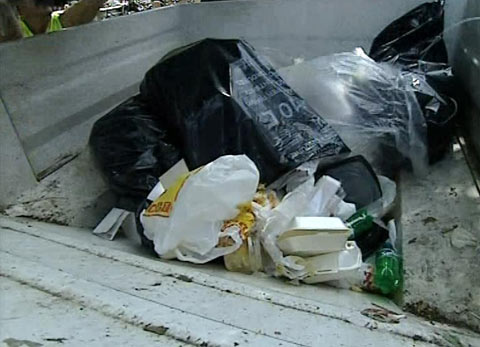 Schau dir den Film an und notiere die wichtigsten Stichwörter. Beantworte anschliessend die Fragen im Detail. Recherchiere allenfalls auch im Internet.Erkläre den geschichtlichen Hintergrund von Fastfood.Was bedeutet Fastfood?Berichte vom schnellsten Esser aus dem Tierreich.Was weisst du über den Ketchup-Test?Macht Fastfood süchtig?Erkläre den Begriff Ethnofood.Was zeigt der Film «Super size me» und was bewirkte er?Wie werden übergewichtige Kinder behandelt?Wie sehen die Gesundheitswerte dieser Kinder aus?Fastfood und Abfall – was weisst du darüber?Wie kann man Fastfood gesund konsumieren?Welches sind deiner Meinung nach die Vor- bzw. die Nachteile von Fastfood?Schau dir den Film an und notiere die wichtigsten Stichwörter. Beantworte anschliessend die Fragen im Detail. Recherchiere allenfalls auch im Internet.Erkläre den geschichtlichen Hintergrund von Fastfood.Was bedeutet Fastfood?Berichte vom schnellsten Esser aus dem Tierreich.Was weisst du über den Ketchup-Test?Macht Fastfood süchtig?Erkläre den Begriff Ethnofood.Was zeigt der Film «Super size me» und was bewirkte er?Wie werden übergewichtige Kinder behandelt?Wie sehen die Gesundheitswerte dieser Kinder aus?Fastfood und Abfall – was weisst du darüber?Wie kann man Fastfood gesund konsumieren?Welches sind deiner Meinung nach die Vor- bzw. die Nachteile von Fastfood?Schau dir den Film an und notiere die wichtigsten Stichwörter. Beantworte anschliessend die Fragen im Detail. Recherchiere allenfalls auch im Internet.Erkläre den geschichtlichen Hintergrund von Fastfood.Was bedeutet Fastfood?Berichte vom schnellsten Esser aus dem Tierreich.Was weisst du über den Ketchup-Test?Macht Fastfood süchtig?Erkläre den Begriff Ethnofood.Was zeigt der Film «Super size me» und was bewirkte er?Wie werden übergewichtige Kinder behandelt?Wie sehen die Gesundheitswerte dieser Kinder aus?Fastfood und Abfall – was weisst du darüber?Wie kann man Fastfood gesund konsumieren?Welches sind deiner Meinung nach die Vor- bzw. die Nachteile von Fastfood?Schau dir den Film an und notiere die wichtigsten Stichwörter. Beantworte anschliessend die Fragen im Detail. Recherchiere allenfalls auch im Internet.Erkläre den geschichtlichen Hintergrund von Fastfood.Was bedeutet Fastfood?Berichte vom schnellsten Esser aus dem Tierreich.Was weisst du über den Ketchup-Test?Macht Fastfood süchtig?Erkläre den Begriff Ethnofood.Was zeigt der Film «Super size me» und was bewirkte er?Wie werden übergewichtige Kinder behandelt?Wie sehen die Gesundheitswerte dieser Kinder aus?Fastfood und Abfall – was weisst du darüber?Wie kann man Fastfood gesund konsumieren?Welches sind deiner Meinung nach die Vor- bzw. die Nachteile von Fastfood?Schau dir den Film an und notiere die wichtigsten Stichwörter. Beantworte anschliessend die Fragen im Detail. Recherchiere allenfalls auch im Internet.Erkläre den geschichtlichen Hintergrund von Fastfood.Was bedeutet Fastfood?Berichte vom schnellsten Esser aus dem Tierreich.Was weisst du über den Ketchup-Test?Macht Fastfood süchtig?Erkläre den Begriff Ethnofood.Was zeigt der Film «Super size me» und was bewirkte er?Wie werden übergewichtige Kinder behandelt?Wie sehen die Gesundheitswerte dieser Kinder aus?Fastfood und Abfall – was weisst du darüber?Wie kann man Fastfood gesund konsumieren?Welches sind deiner Meinung nach die Vor- bzw. die Nachteile von Fastfood?Schau dir den Film an und notiere die wichtigsten Stichwörter. Beantworte anschliessend die Fragen im Detail. Recherchiere allenfalls auch im Internet.Erkläre den geschichtlichen Hintergrund von Fastfood.Was bedeutet Fastfood?Berichte vom schnellsten Esser aus dem Tierreich.Was weisst du über den Ketchup-Test?Macht Fastfood süchtig?Erkläre den Begriff Ethnofood.Was zeigt der Film «Super size me» und was bewirkte er?Wie werden übergewichtige Kinder behandelt?Wie sehen die Gesundheitswerte dieser Kinder aus?Fastfood und Abfall – was weisst du darüber?Wie kann man Fastfood gesund konsumieren?Welches sind deiner Meinung nach die Vor- bzw. die Nachteile von Fastfood?Schau dir den Film an und notiere die wichtigsten Stichwörter. Beantworte anschliessend die Fragen im Detail. Recherchiere allenfalls auch im Internet.Erkläre den geschichtlichen Hintergrund von Fastfood.Was bedeutet Fastfood?Berichte vom schnellsten Esser aus dem Tierreich.Was weisst du über den Ketchup-Test?Macht Fastfood süchtig?Erkläre den Begriff Ethnofood.Was zeigt der Film «Super size me» und was bewirkte er?Wie werden übergewichtige Kinder behandelt?Wie sehen die Gesundheitswerte dieser Kinder aus?Fastfood und Abfall – was weisst du darüber?Wie kann man Fastfood gesund konsumieren?Welches sind deiner Meinung nach die Vor- bzw. die Nachteile von Fastfood?Schau dir den Film an und notiere die wichtigsten Stichwörter. Beantworte anschliessend die Fragen im Detail. Recherchiere allenfalls auch im Internet.Erkläre den geschichtlichen Hintergrund von Fastfood.Was bedeutet Fastfood?Berichte vom schnellsten Esser aus dem Tierreich.Was weisst du über den Ketchup-Test?Macht Fastfood süchtig?Erkläre den Begriff Ethnofood.Was zeigt der Film «Super size me» und was bewirkte er?Wie werden übergewichtige Kinder behandelt?Wie sehen die Gesundheitswerte dieser Kinder aus?Fastfood und Abfall – was weisst du darüber?Wie kann man Fastfood gesund konsumieren?Welches sind deiner Meinung nach die Vor- bzw. die Nachteile von Fastfood?Schau dir den Film an und notiere die wichtigsten Stichwörter. Beantworte anschliessend die Fragen im Detail. Recherchiere allenfalls auch im Internet.Erkläre den geschichtlichen Hintergrund von Fastfood.Was bedeutet Fastfood?Berichte vom schnellsten Esser aus dem Tierreich.Was weisst du über den Ketchup-Test?Macht Fastfood süchtig?Erkläre den Begriff Ethnofood.Was zeigt der Film «Super size me» und was bewirkte er?Wie werden übergewichtige Kinder behandelt?Wie sehen die Gesundheitswerte dieser Kinder aus?Fastfood und Abfall – was weisst du darüber?Wie kann man Fastfood gesund konsumieren?Welches sind deiner Meinung nach die Vor- bzw. die Nachteile von Fastfood?Schau dir den Film an und notiere die wichtigsten Stichwörter. Beantworte anschliessend die Fragen im Detail. Recherchiere allenfalls auch im Internet.Erkläre den geschichtlichen Hintergrund von Fastfood.Was bedeutet Fastfood?Berichte vom schnellsten Esser aus dem Tierreich.Was weisst du über den Ketchup-Test?Macht Fastfood süchtig?Erkläre den Begriff Ethnofood.Was zeigt der Film «Super size me» und was bewirkte er?Wie werden übergewichtige Kinder behandelt?Wie sehen die Gesundheitswerte dieser Kinder aus?Fastfood und Abfall – was weisst du darüber?Wie kann man Fastfood gesund konsumieren?Welches sind deiner Meinung nach die Vor- bzw. die Nachteile von Fastfood?Schau dir den Film an und notiere die wichtigsten Stichwörter. Beantworte anschliessend die Fragen im Detail. Recherchiere allenfalls auch im Internet.Erkläre den geschichtlichen Hintergrund von Fastfood.Was bedeutet Fastfood?Berichte vom schnellsten Esser aus dem Tierreich.Was weisst du über den Ketchup-Test?Macht Fastfood süchtig?Erkläre den Begriff Ethnofood.Was zeigt der Film «Super size me» und was bewirkte er?Wie werden übergewichtige Kinder behandelt?Wie sehen die Gesundheitswerte dieser Kinder aus?Fastfood und Abfall – was weisst du darüber?Wie kann man Fastfood gesund konsumieren?Welches sind deiner Meinung nach die Vor- bzw. die Nachteile von Fastfood?Schau dir den Film an und notiere die wichtigsten Stichwörter. Beantworte anschliessend die Fragen im Detail. Recherchiere allenfalls auch im Internet.Erkläre den geschichtlichen Hintergrund von Fastfood.Was bedeutet Fastfood?Berichte vom schnellsten Esser aus dem Tierreich.Was weisst du über den Ketchup-Test?Macht Fastfood süchtig?Erkläre den Begriff Ethnofood.Was zeigt der Film «Super size me» und was bewirkte er?Wie werden übergewichtige Kinder behandelt?Wie sehen die Gesundheitswerte dieser Kinder aus?Fastfood und Abfall – was weisst du darüber?Wie kann man Fastfood gesund konsumieren?Welches sind deiner Meinung nach die Vor- bzw. die Nachteile von Fastfood?Schau dir den Film an und notiere die wichtigsten Stichwörter. Beantworte anschliessend die Fragen im Detail. Recherchiere allenfalls auch im Internet.Erkläre den geschichtlichen Hintergrund von Fastfood.Was bedeutet Fastfood?Berichte vom schnellsten Esser aus dem Tierreich.Was weisst du über den Ketchup-Test?Macht Fastfood süchtig?Erkläre den Begriff Ethnofood.Was zeigt der Film «Super size me» und was bewirkte er?Wie werden übergewichtige Kinder behandelt?Wie sehen die Gesundheitswerte dieser Kinder aus?Fastfood und Abfall – was weisst du darüber?Wie kann man Fastfood gesund konsumieren?Welches sind deiner Meinung nach die Vor- bzw. die Nachteile von Fastfood?Schau dir den Film an und notiere die wichtigsten Stichwörter. Beantworte anschliessend die Fragen im Detail. Recherchiere allenfalls auch im Internet.Erkläre den geschichtlichen Hintergrund von Fastfood.Was bedeutet Fastfood?Berichte vom schnellsten Esser aus dem Tierreich.Was weisst du über den Ketchup-Test?Macht Fastfood süchtig?Erkläre den Begriff Ethnofood.Was zeigt der Film «Super size me» und was bewirkte er?Wie werden übergewichtige Kinder behandelt?Wie sehen die Gesundheitswerte dieser Kinder aus?Fastfood und Abfall – was weisst du darüber?Wie kann man Fastfood gesund konsumieren?Welches sind deiner Meinung nach die Vor- bzw. die Nachteile von Fastfood?Schau dir den Film an und notiere die wichtigsten Stichwörter. Beantworte anschliessend die Fragen im Detail. Recherchiere allenfalls auch im Internet.Erkläre den geschichtlichen Hintergrund von Fastfood.Was bedeutet Fastfood?Berichte vom schnellsten Esser aus dem Tierreich.Was weisst du über den Ketchup-Test?Macht Fastfood süchtig?Erkläre den Begriff Ethnofood.Was zeigt der Film «Super size me» und was bewirkte er?Wie werden übergewichtige Kinder behandelt?Wie sehen die Gesundheitswerte dieser Kinder aus?Fastfood und Abfall – was weisst du darüber?Wie kann man Fastfood gesund konsumieren?Welches sind deiner Meinung nach die Vor- bzw. die Nachteile von Fastfood?Schau dir den Film an und notiere die wichtigsten Stichwörter. Beantworte anschliessend die Fragen im Detail. Recherchiere allenfalls auch im Internet.Erkläre den geschichtlichen Hintergrund von Fastfood.Was bedeutet Fastfood?Berichte vom schnellsten Esser aus dem Tierreich.Was weisst du über den Ketchup-Test?Macht Fastfood süchtig?Erkläre den Begriff Ethnofood.Was zeigt der Film «Super size me» und was bewirkte er?Wie werden übergewichtige Kinder behandelt?Wie sehen die Gesundheitswerte dieser Kinder aus?Fastfood und Abfall – was weisst du darüber?Wie kann man Fastfood gesund konsumieren?Welches sind deiner Meinung nach die Vor- bzw. die Nachteile von Fastfood?Schau dir den Film an und notiere die wichtigsten Stichwörter. Beantworte anschliessend die Fragen im Detail. Recherchiere allenfalls auch im Internet.Erkläre den geschichtlichen Hintergrund von Fastfood.Was bedeutet Fastfood?Berichte vom schnellsten Esser aus dem Tierreich.Was weisst du über den Ketchup-Test?Macht Fastfood süchtig?Erkläre den Begriff Ethnofood.Was zeigt der Film «Super size me» und was bewirkte er?Wie werden übergewichtige Kinder behandelt?Wie sehen die Gesundheitswerte dieser Kinder aus?Fastfood und Abfall – was weisst du darüber?Wie kann man Fastfood gesund konsumieren?Welches sind deiner Meinung nach die Vor- bzw. die Nachteile von Fastfood?Schau dir den Film an und notiere die wichtigsten Stichwörter. Beantworte anschliessend die Fragen im Detail. Recherchiere allenfalls auch im Internet.Erkläre den geschichtlichen Hintergrund von Fastfood.Was bedeutet Fastfood?Berichte vom schnellsten Esser aus dem Tierreich.Was weisst du über den Ketchup-Test?Macht Fastfood süchtig?Erkläre den Begriff Ethnofood.Was zeigt der Film «Super size me» und was bewirkte er?Wie werden übergewichtige Kinder behandelt?Wie sehen die Gesundheitswerte dieser Kinder aus?Fastfood und Abfall – was weisst du darüber?Wie kann man Fastfood gesund konsumieren?Welches sind deiner Meinung nach die Vor- bzw. die Nachteile von Fastfood?Schau dir den Film an und notiere die wichtigsten Stichwörter. Beantworte anschliessend die Fragen im Detail. Recherchiere allenfalls auch im Internet.Erkläre den geschichtlichen Hintergrund von Fastfood.Was bedeutet Fastfood?Berichte vom schnellsten Esser aus dem Tierreich.Was weisst du über den Ketchup-Test?Macht Fastfood süchtig?Erkläre den Begriff Ethnofood.Was zeigt der Film «Super size me» und was bewirkte er?Wie werden übergewichtige Kinder behandelt?Wie sehen die Gesundheitswerte dieser Kinder aus?Fastfood und Abfall – was weisst du darüber?Wie kann man Fastfood gesund konsumieren?Welches sind deiner Meinung nach die Vor- bzw. die Nachteile von Fastfood?Schau dir den Film an und notiere die wichtigsten Stichwörter. Beantworte anschliessend die Fragen im Detail. Recherchiere allenfalls auch im Internet.Erkläre den geschichtlichen Hintergrund von Fastfood.Was bedeutet Fastfood?Berichte vom schnellsten Esser aus dem Tierreich.Was weisst du über den Ketchup-Test?Macht Fastfood süchtig?Erkläre den Begriff Ethnofood.Was zeigt der Film «Super size me» und was bewirkte er?Wie werden übergewichtige Kinder behandelt?Wie sehen die Gesundheitswerte dieser Kinder aus?Fastfood und Abfall – was weisst du darüber?Wie kann man Fastfood gesund konsumieren?Welches sind deiner Meinung nach die Vor- bzw. die Nachteile von Fastfood?Schau dir den Film an und notiere die wichtigsten Stichwörter. Beantworte anschliessend die Fragen im Detail. Recherchiere allenfalls auch im Internet.Erkläre den geschichtlichen Hintergrund von Fastfood.Was bedeutet Fastfood?Berichte vom schnellsten Esser aus dem Tierreich.Was weisst du über den Ketchup-Test?Macht Fastfood süchtig?Erkläre den Begriff Ethnofood.Was zeigt der Film «Super size me» und was bewirkte er?Wie werden übergewichtige Kinder behandelt?Wie sehen die Gesundheitswerte dieser Kinder aus?Fastfood und Abfall – was weisst du darüber?Wie kann man Fastfood gesund konsumieren?Welches sind deiner Meinung nach die Vor- bzw. die Nachteile von Fastfood?Schau dir den Film an und notiere die wichtigsten Stichwörter. Beantworte anschliessend die Fragen im Detail. Recherchiere allenfalls auch im Internet.Erkläre den geschichtlichen Hintergrund von Fastfood.Was bedeutet Fastfood?Berichte vom schnellsten Esser aus dem Tierreich.Was weisst du über den Ketchup-Test?Macht Fastfood süchtig?Erkläre den Begriff Ethnofood.Was zeigt der Film «Super size me» und was bewirkte er?Wie werden übergewichtige Kinder behandelt?Wie sehen die Gesundheitswerte dieser Kinder aus?Fastfood und Abfall – was weisst du darüber?Wie kann man Fastfood gesund konsumieren?Welches sind deiner Meinung nach die Vor- bzw. die Nachteile von Fastfood?Schau dir den Film an und notiere die wichtigsten Stichwörter. Beantworte anschliessend die Fragen im Detail. Recherchiere allenfalls auch im Internet.Erkläre den geschichtlichen Hintergrund von Fastfood.Was bedeutet Fastfood?Berichte vom schnellsten Esser aus dem Tierreich.Was weisst du über den Ketchup-Test?Macht Fastfood süchtig?Erkläre den Begriff Ethnofood.Was zeigt der Film «Super size me» und was bewirkte er?Wie werden übergewichtige Kinder behandelt?Wie sehen die Gesundheitswerte dieser Kinder aus?Fastfood und Abfall – was weisst du darüber?Wie kann man Fastfood gesund konsumieren?Welches sind deiner Meinung nach die Vor- bzw. die Nachteile von Fastfood?Schau dir den Film an und notiere die wichtigsten Stichwörter. Beantworte anschliessend die Fragen im Detail. Recherchiere allenfalls auch im Internet.Erkläre den geschichtlichen Hintergrund von Fastfood.Was bedeutet Fastfood?Berichte vom schnellsten Esser aus dem Tierreich.Was weisst du über den Ketchup-Test?Macht Fastfood süchtig?Erkläre den Begriff Ethnofood.Was zeigt der Film «Super size me» und was bewirkte er?Wie werden übergewichtige Kinder behandelt?Wie sehen die Gesundheitswerte dieser Kinder aus?Fastfood und Abfall – was weisst du darüber?Wie kann man Fastfood gesund konsumieren?Welches sind deiner Meinung nach die Vor- bzw. die Nachteile von Fastfood?Schau dir den Film an und notiere die wichtigsten Stichwörter. Beantworte anschliessend die Fragen im Detail. Recherchiere allenfalls auch im Internet.Erkläre den geschichtlichen Hintergrund von Fastfood.Was bedeutet Fastfood?Berichte vom schnellsten Esser aus dem Tierreich.Was weisst du über den Ketchup-Test?Macht Fastfood süchtig?Erkläre den Begriff Ethnofood.Was zeigt der Film «Super size me» und was bewirkte er?Wie werden übergewichtige Kinder behandelt?Wie sehen die Gesundheitswerte dieser Kinder aus?Fastfood und Abfall – was weisst du darüber?Wie kann man Fastfood gesund konsumieren?Welches sind deiner Meinung nach die Vor- bzw. die Nachteile von Fastfood?Schau dir den Film an und notiere die wichtigsten Stichwörter. Beantworte anschliessend die Fragen im Detail. Recherchiere allenfalls auch im Internet.Erkläre den geschichtlichen Hintergrund von Fastfood.Was bedeutet Fastfood?Berichte vom schnellsten Esser aus dem Tierreich.Was weisst du über den Ketchup-Test?Macht Fastfood süchtig?Erkläre den Begriff Ethnofood.Was zeigt der Film «Super size me» und was bewirkte er?Wie werden übergewichtige Kinder behandelt?Wie sehen die Gesundheitswerte dieser Kinder aus?Fastfood und Abfall – was weisst du darüber?Wie kann man Fastfood gesund konsumieren?Welches sind deiner Meinung nach die Vor- bzw. die Nachteile von Fastfood?Schau dir den Film an und notiere die wichtigsten Stichwörter. Beantworte anschliessend die Fragen im Detail. Recherchiere allenfalls auch im Internet.Erkläre den geschichtlichen Hintergrund von Fastfood.Was bedeutet Fastfood?Berichte vom schnellsten Esser aus dem Tierreich.Was weisst du über den Ketchup-Test?Macht Fastfood süchtig?Erkläre den Begriff Ethnofood.Was zeigt der Film «Super size me» und was bewirkte er?Wie werden übergewichtige Kinder behandelt?Wie sehen die Gesundheitswerte dieser Kinder aus?Fastfood und Abfall – was weisst du darüber?Wie kann man Fastfood gesund konsumieren?Welches sind deiner Meinung nach die Vor- bzw. die Nachteile von Fastfood?Schau dir den Film an und notiere die wichtigsten Stichwörter. Beantworte anschliessend die Fragen im Detail. Recherchiere allenfalls auch im Internet.Erkläre den geschichtlichen Hintergrund von Fastfood.Was bedeutet Fastfood?Berichte vom schnellsten Esser aus dem Tierreich.Was weisst du über den Ketchup-Test?Macht Fastfood süchtig?Erkläre den Begriff Ethnofood.Was zeigt der Film «Super size me» und was bewirkte er?Wie werden übergewichtige Kinder behandelt?Wie sehen die Gesundheitswerte dieser Kinder aus?Fastfood und Abfall – was weisst du darüber?Wie kann man Fastfood gesund konsumieren?Welches sind deiner Meinung nach die Vor- bzw. die Nachteile von Fastfood?Schau dir den Film an und notiere die wichtigsten Stichwörter. Beantworte anschliessend die Fragen im Detail. Recherchiere allenfalls auch im Internet.Erkläre den geschichtlichen Hintergrund von Fastfood.Was bedeutet Fastfood?Berichte vom schnellsten Esser aus dem Tierreich.Was weisst du über den Ketchup-Test?Macht Fastfood süchtig?Erkläre den Begriff Ethnofood.Was zeigt der Film «Super size me» und was bewirkte er?Wie werden übergewichtige Kinder behandelt?Wie sehen die Gesundheitswerte dieser Kinder aus?Fastfood und Abfall – was weisst du darüber?Wie kann man Fastfood gesund konsumieren?Welches sind deiner Meinung nach die Vor- bzw. die Nachteile von Fastfood?Schau dir den Film an und notiere die wichtigsten Stichwörter. Beantworte anschliessend die Fragen im Detail. Recherchiere allenfalls auch im Internet.Erkläre den geschichtlichen Hintergrund von Fastfood.Was bedeutet Fastfood?Berichte vom schnellsten Esser aus dem Tierreich.Was weisst du über den Ketchup-Test?Macht Fastfood süchtig?Erkläre den Begriff Ethnofood.Was zeigt der Film «Super size me» und was bewirkte er?Wie werden übergewichtige Kinder behandelt?Wie sehen die Gesundheitswerte dieser Kinder aus?Fastfood und Abfall – was weisst du darüber?Wie kann man Fastfood gesund konsumieren?Welches sind deiner Meinung nach die Vor- bzw. die Nachteile von Fastfood?Schau dir den Film an und notiere die wichtigsten Stichwörter. Beantworte anschliessend die Fragen im Detail. Recherchiere allenfalls auch im Internet.Erkläre den geschichtlichen Hintergrund von Fastfood.Was bedeutet Fastfood?Berichte vom schnellsten Esser aus dem Tierreich.Was weisst du über den Ketchup-Test?Macht Fastfood süchtig?Erkläre den Begriff Ethnofood.Was zeigt der Film «Super size me» und was bewirkte er?Wie werden übergewichtige Kinder behandelt?Wie sehen die Gesundheitswerte dieser Kinder aus?Fastfood und Abfall – was weisst du darüber?Wie kann man Fastfood gesund konsumieren?Welches sind deiner Meinung nach die Vor- bzw. die Nachteile von Fastfood?Schau dir den Film an und notiere die wichtigsten Stichwörter. Beantworte anschliessend die Fragen im Detail. Recherchiere allenfalls auch im Internet.Erkläre den geschichtlichen Hintergrund von Fastfood.Was bedeutet Fastfood?Berichte vom schnellsten Esser aus dem Tierreich.Was weisst du über den Ketchup-Test?Macht Fastfood süchtig?Erkläre den Begriff Ethnofood.Was zeigt der Film «Super size me» und was bewirkte er?Wie werden übergewichtige Kinder behandelt?Wie sehen die Gesundheitswerte dieser Kinder aus?Fastfood und Abfall – was weisst du darüber?Wie kann man Fastfood gesund konsumieren?Welches sind deiner Meinung nach die Vor- bzw. die Nachteile von Fastfood?Schau dir den Film an und notiere die wichtigsten Stichwörter. Beantworte anschliessend die Fragen im Detail. Recherchiere allenfalls auch im Internet.Erkläre den geschichtlichen Hintergrund von Fastfood.Was bedeutet Fastfood?Berichte vom schnellsten Esser aus dem Tierreich.Was weisst du über den Ketchup-Test?Macht Fastfood süchtig?Erkläre den Begriff Ethnofood.Was zeigt der Film «Super size me» und was bewirkte er?Wie werden übergewichtige Kinder behandelt?Wie sehen die Gesundheitswerte dieser Kinder aus?Fastfood und Abfall – was weisst du darüber?Wie kann man Fastfood gesund konsumieren?Welches sind deiner Meinung nach die Vor- bzw. die Nachteile von Fastfood?Schau dir den Film an und notiere die wichtigsten Stichwörter. Beantworte anschliessend die Fragen im Detail. Recherchiere allenfalls auch im Internet.Erkläre den geschichtlichen Hintergrund von Fastfood.Was bedeutet Fastfood?Berichte vom schnellsten Esser aus dem Tierreich.Was weisst du über den Ketchup-Test?Macht Fastfood süchtig?Erkläre den Begriff Ethnofood.Was zeigt der Film «Super size me» und was bewirkte er?Wie werden übergewichtige Kinder behandelt?Wie sehen die Gesundheitswerte dieser Kinder aus?Fastfood und Abfall – was weisst du darüber?Wie kann man Fastfood gesund konsumieren?Welches sind deiner Meinung nach die Vor- bzw. die Nachteile von Fastfood?Schau dir den Film an und notiere die wichtigsten Stichwörter. Beantworte anschliessend die Fragen im Detail. Recherchiere allenfalls auch im Internet.Erkläre den geschichtlichen Hintergrund von Fastfood.Was bedeutet Fastfood?Berichte vom schnellsten Esser aus dem Tierreich.Was weisst du über den Ketchup-Test?Macht Fastfood süchtig?Erkläre den Begriff Ethnofood.Was zeigt der Film «Super size me» und was bewirkte er?Wie werden übergewichtige Kinder behandelt?Wie sehen die Gesundheitswerte dieser Kinder aus?Fastfood und Abfall – was weisst du darüber?Wie kann man Fastfood gesund konsumieren?Welches sind deiner Meinung nach die Vor- bzw. die Nachteile von Fastfood?Schau dir den Film an und notiere die wichtigsten Stichwörter. Beantworte anschliessend die Fragen im Detail. Recherchiere allenfalls auch im Internet.Erkläre den geschichtlichen Hintergrund von Fastfood.Was bedeutet Fastfood?Berichte vom schnellsten Esser aus dem Tierreich.Was weisst du über den Ketchup-Test?Macht Fastfood süchtig?Erkläre den Begriff Ethnofood.Was zeigt der Film «Super size me» und was bewirkte er?Wie werden übergewichtige Kinder behandelt?Wie sehen die Gesundheitswerte dieser Kinder aus?Fastfood und Abfall – was weisst du darüber?Wie kann man Fastfood gesund konsumieren?Welches sind deiner Meinung nach die Vor- bzw. die Nachteile von Fastfood?Schau dir den Film an und notiere die wichtigsten Stichwörter. Beantworte anschliessend die Fragen im Detail. Recherchiere allenfalls auch im Internet.Erkläre den geschichtlichen Hintergrund von Fastfood.Was bedeutet Fastfood?Berichte vom schnellsten Esser aus dem Tierreich.Was weisst du über den Ketchup-Test?Macht Fastfood süchtig?Erkläre den Begriff Ethnofood.Was zeigt der Film «Super size me» und was bewirkte er?Wie werden übergewichtige Kinder behandelt?Wie sehen die Gesundheitswerte dieser Kinder aus?Fastfood und Abfall – was weisst du darüber?Wie kann man Fastfood gesund konsumieren?Welches sind deiner Meinung nach die Vor- bzw. die Nachteile von Fastfood?Schau dir den Film an und notiere die wichtigsten Stichwörter. Beantworte anschliessend die Fragen im Detail. Recherchiere allenfalls auch im Internet.Erkläre den geschichtlichen Hintergrund von Fastfood.Was bedeutet Fastfood?Berichte vom schnellsten Esser aus dem Tierreich.Was weisst du über den Ketchup-Test?Macht Fastfood süchtig?Erkläre den Begriff Ethnofood.Was zeigt der Film «Super size me» und was bewirkte er?Wie werden übergewichtige Kinder behandelt?Wie sehen die Gesundheitswerte dieser Kinder aus?Fastfood und Abfall – was weisst du darüber?Wie kann man Fastfood gesund konsumieren?Welches sind deiner Meinung nach die Vor- bzw. die Nachteile von Fastfood?Schau dir den Film an und notiere die wichtigsten Stichwörter. Beantworte anschliessend die Fragen im Detail. Recherchiere allenfalls auch im Internet.Erkläre den geschichtlichen Hintergrund von Fastfood.Was bedeutet Fastfood?Berichte vom schnellsten Esser aus dem Tierreich.Was weisst du über den Ketchup-Test?Macht Fastfood süchtig?Erkläre den Begriff Ethnofood.Was zeigt der Film «Super size me» und was bewirkte er?Wie werden übergewichtige Kinder behandelt?Wie sehen die Gesundheitswerte dieser Kinder aus?Fastfood und Abfall – was weisst du darüber?Wie kann man Fastfood gesund konsumieren?Welches sind deiner Meinung nach die Vor- bzw. die Nachteile von Fastfood?Schau dir den Film an und notiere die wichtigsten Stichwörter. Beantworte anschliessend die Fragen im Detail. Recherchiere allenfalls auch im Internet.Erkläre den geschichtlichen Hintergrund von Fastfood.Was bedeutet Fastfood?Berichte vom schnellsten Esser aus dem Tierreich.Was weisst du über den Ketchup-Test?Macht Fastfood süchtig?Erkläre den Begriff Ethnofood.Was zeigt der Film «Super size me» und was bewirkte er?Wie werden übergewichtige Kinder behandelt?Wie sehen die Gesundheitswerte dieser Kinder aus?Fastfood und Abfall – was weisst du darüber?Wie kann man Fastfood gesund konsumieren?Welches sind deiner Meinung nach die Vor- bzw. die Nachteile von Fastfood?Schau dir den Film an und notiere die wichtigsten Stichwörter. Beantworte anschliessend die Fragen im Detail. Recherchiere allenfalls auch im Internet.Erkläre den geschichtlichen Hintergrund von Fastfood.Was bedeutet Fastfood?Berichte vom schnellsten Esser aus dem Tierreich.Was weisst du über den Ketchup-Test?Macht Fastfood süchtig?Erkläre den Begriff Ethnofood.Was zeigt der Film «Super size me» und was bewirkte er?Wie werden übergewichtige Kinder behandelt?Wie sehen die Gesundheitswerte dieser Kinder aus?Fastfood und Abfall – was weisst du darüber?Wie kann man Fastfood gesund konsumieren?Welches sind deiner Meinung nach die Vor- bzw. die Nachteile von Fastfood?Schau dir den Film an und notiere die wichtigsten Stichwörter. Beantworte anschliessend die Fragen im Detail. Recherchiere allenfalls auch im Internet.Erkläre den geschichtlichen Hintergrund von Fastfood.Was bedeutet Fastfood?Berichte vom schnellsten Esser aus dem Tierreich.Was weisst du über den Ketchup-Test?Macht Fastfood süchtig?Erkläre den Begriff Ethnofood.Was zeigt der Film «Super size me» und was bewirkte er?Wie werden übergewichtige Kinder behandelt?Wie sehen die Gesundheitswerte dieser Kinder aus?Fastfood und Abfall – was weisst du darüber?Wie kann man Fastfood gesund konsumieren?Welches sind deiner Meinung nach die Vor- bzw. die Nachteile von Fastfood?Schau dir den Film an und notiere die wichtigsten Stichwörter. Beantworte anschliessend die Fragen im Detail. Recherchiere allenfalls auch im Internet.Erkläre den geschichtlichen Hintergrund von Fastfood.Was bedeutet Fastfood?Berichte vom schnellsten Esser aus dem Tierreich.Was weisst du über den Ketchup-Test?Macht Fastfood süchtig?Erkläre den Begriff Ethnofood.Was zeigt der Film «Super size me» und was bewirkte er?Wie werden übergewichtige Kinder behandelt?Wie sehen die Gesundheitswerte dieser Kinder aus?Fastfood und Abfall – was weisst du darüber?Wie kann man Fastfood gesund konsumieren?Welches sind deiner Meinung nach die Vor- bzw. die Nachteile von Fastfood?Schau dir den Film an und notiere die wichtigsten Stichwörter. Beantworte anschliessend die Fragen im Detail. Recherchiere allenfalls auch im Internet.Erkläre den geschichtlichen Hintergrund von Fastfood.Was bedeutet Fastfood?Berichte vom schnellsten Esser aus dem Tierreich.Was weisst du über den Ketchup-Test?Macht Fastfood süchtig?Erkläre den Begriff Ethnofood.Was zeigt der Film «Super size me» und was bewirkte er?Wie werden übergewichtige Kinder behandelt?Wie sehen die Gesundheitswerte dieser Kinder aus?Fastfood und Abfall – was weisst du darüber?Wie kann man Fastfood gesund konsumieren?Welches sind deiner Meinung nach die Vor- bzw. die Nachteile von Fastfood?Schau dir den Film an und notiere die wichtigsten Stichwörter. Beantworte anschliessend die Fragen im Detail. Recherchiere allenfalls auch im Internet.Erkläre den geschichtlichen Hintergrund von Fastfood.Was bedeutet Fastfood?Berichte vom schnellsten Esser aus dem Tierreich.Was weisst du über den Ketchup-Test?Macht Fastfood süchtig?Erkläre den Begriff Ethnofood.Was zeigt der Film «Super size me» und was bewirkte er?Wie werden übergewichtige Kinder behandelt?Wie sehen die Gesundheitswerte dieser Kinder aus?Fastfood und Abfall – was weisst du darüber?Wie kann man Fastfood gesund konsumieren?Welches sind deiner Meinung nach die Vor- bzw. die Nachteile von Fastfood?Schau dir den Film an und notiere die wichtigsten Stichwörter. Beantworte anschliessend die Fragen im Detail. Recherchiere allenfalls auch im Internet.Erkläre den geschichtlichen Hintergrund von Fastfood.Was bedeutet Fastfood?Berichte vom schnellsten Esser aus dem Tierreich.Was weisst du über den Ketchup-Test?Macht Fastfood süchtig?Erkläre den Begriff Ethnofood.Was zeigt der Film «Super size me» und was bewirkte er?Wie werden übergewichtige Kinder behandelt?Wie sehen die Gesundheitswerte dieser Kinder aus?Fastfood und Abfall – was weisst du darüber?Wie kann man Fastfood gesund konsumieren?Welches sind deiner Meinung nach die Vor- bzw. die Nachteile von Fastfood?Schau dir den Film an und notiere die wichtigsten Stichwörter. Beantworte anschliessend die Fragen im Detail. Recherchiere allenfalls auch im Internet.Erkläre den geschichtlichen Hintergrund von Fastfood.Was bedeutet Fastfood?Berichte vom schnellsten Esser aus dem Tierreich.Was weisst du über den Ketchup-Test?Macht Fastfood süchtig?Erkläre den Begriff Ethnofood.Was zeigt der Film «Super size me» und was bewirkte er?Wie werden übergewichtige Kinder behandelt?Wie sehen die Gesundheitswerte dieser Kinder aus?Fastfood und Abfall – was weisst du darüber?Wie kann man Fastfood gesund konsumieren?Welches sind deiner Meinung nach die Vor- bzw. die Nachteile von Fastfood?Schau dir den Film an und notiere die wichtigsten Stichwörter. Beantworte anschliessend die Fragen im Detail. Recherchiere allenfalls auch im Internet.Erkläre den geschichtlichen Hintergrund von Fastfood.Was bedeutet Fastfood?Berichte vom schnellsten Esser aus dem Tierreich.Was weisst du über den Ketchup-Test?Macht Fastfood süchtig?Erkläre den Begriff Ethnofood.Was zeigt der Film «Super size me» und was bewirkte er?Wie werden übergewichtige Kinder behandelt?Wie sehen die Gesundheitswerte dieser Kinder aus?Fastfood und Abfall – was weisst du darüber?Wie kann man Fastfood gesund konsumieren?Welches sind deiner Meinung nach die Vor- bzw. die Nachteile von Fastfood?Schau dir den Film an und notiere die wichtigsten Stichwörter. Beantworte anschliessend die Fragen im Detail. Recherchiere allenfalls auch im Internet.Erkläre den geschichtlichen Hintergrund von Fastfood.Was bedeutet Fastfood?Berichte vom schnellsten Esser aus dem Tierreich.Was weisst du über den Ketchup-Test?Macht Fastfood süchtig?Erkläre den Begriff Ethnofood.Was zeigt der Film «Super size me» und was bewirkte er?Wie werden übergewichtige Kinder behandelt?Wie sehen die Gesundheitswerte dieser Kinder aus?Fastfood und Abfall – was weisst du darüber?Wie kann man Fastfood gesund konsumieren?Welches sind deiner Meinung nach die Vor- bzw. die Nachteile von Fastfood?Schau dir den Film an und notiere die wichtigsten Stichwörter. Beantworte anschliessend die Fragen im Detail. Recherchiere allenfalls auch im Internet.Erkläre den geschichtlichen Hintergrund von Fastfood.Was bedeutet Fastfood?Berichte vom schnellsten Esser aus dem Tierreich.Was weisst du über den Ketchup-Test?Macht Fastfood süchtig?Erkläre den Begriff Ethnofood.Was zeigt der Film «Super size me» und was bewirkte er?Wie werden übergewichtige Kinder behandelt?Wie sehen die Gesundheitswerte dieser Kinder aus?Fastfood und Abfall – was weisst du darüber?Wie kann man Fastfood gesund konsumieren?Welches sind deiner Meinung nach die Vor- bzw. die Nachteile von Fastfood?Schau dir den Film an und notiere die wichtigsten Stichwörter. Beantworte anschliessend die Fragen im Detail. Recherchiere allenfalls auch im Internet.Erkläre den geschichtlichen Hintergrund von Fastfood.Was bedeutet Fastfood?Berichte vom schnellsten Esser aus dem Tierreich.Was weisst du über den Ketchup-Test?Macht Fastfood süchtig?Erkläre den Begriff Ethnofood.Was zeigt der Film «Super size me» und was bewirkte er?Wie werden übergewichtige Kinder behandelt?Wie sehen die Gesundheitswerte dieser Kinder aus?Fastfood und Abfall – was weisst du darüber?Wie kann man Fastfood gesund konsumieren?Welches sind deiner Meinung nach die Vor- bzw. die Nachteile von Fastfood?Schau dir den Film an und notiere die wichtigsten Stichwörter. Beantworte anschliessend die Fragen im Detail. Recherchiere allenfalls auch im Internet.Erkläre den geschichtlichen Hintergrund von Fastfood.Was bedeutet Fastfood?Berichte vom schnellsten Esser aus dem Tierreich.Was weisst du über den Ketchup-Test?Macht Fastfood süchtig?Erkläre den Begriff Ethnofood.Was zeigt der Film «Super size me» und was bewirkte er?Wie werden übergewichtige Kinder behandelt?Wie sehen die Gesundheitswerte dieser Kinder aus?Fastfood und Abfall – was weisst du darüber?Wie kann man Fastfood gesund konsumieren?Welches sind deiner Meinung nach die Vor- bzw. die Nachteile von Fastfood?Schau dir den Film an und notiere die wichtigsten Stichwörter. Beantworte anschliessend die Fragen im Detail. Recherchiere allenfalls auch im Internet.Erkläre den geschichtlichen Hintergrund von Fastfood.Was bedeutet Fastfood?Berichte vom schnellsten Esser aus dem Tierreich.Was weisst du über den Ketchup-Test?Macht Fastfood süchtig?Erkläre den Begriff Ethnofood.Was zeigt der Film «Super size me» und was bewirkte er?Wie werden übergewichtige Kinder behandelt?Wie sehen die Gesundheitswerte dieser Kinder aus?Fastfood und Abfall – was weisst du darüber?Wie kann man Fastfood gesund konsumieren?Welches sind deiner Meinung nach die Vor- bzw. die Nachteile von Fastfood?Schau dir den Film an und notiere die wichtigsten Stichwörter. Beantworte anschliessend die Fragen im Detail. Recherchiere allenfalls auch im Internet.Erkläre den geschichtlichen Hintergrund von Fastfood.Was bedeutet Fastfood?Berichte vom schnellsten Esser aus dem Tierreich.Was weisst du über den Ketchup-Test?Macht Fastfood süchtig?Erkläre den Begriff Ethnofood.Was zeigt der Film «Super size me» und was bewirkte er?Wie werden übergewichtige Kinder behandelt?Wie sehen die Gesundheitswerte dieser Kinder aus?Fastfood und Abfall – was weisst du darüber?Wie kann man Fastfood gesund konsumieren?Welches sind deiner Meinung nach die Vor- bzw. die Nachteile von Fastfood?Schau dir den Film an und notiere die wichtigsten Stichwörter. Beantworte anschliessend die Fragen im Detail. Recherchiere allenfalls auch im Internet.Erkläre den geschichtlichen Hintergrund von Fastfood.Was bedeutet Fastfood?Berichte vom schnellsten Esser aus dem Tierreich.Was weisst du über den Ketchup-Test?Macht Fastfood süchtig?Erkläre den Begriff Ethnofood.Was zeigt der Film «Super size me» und was bewirkte er?Wie werden übergewichtige Kinder behandelt?Wie sehen die Gesundheitswerte dieser Kinder aus?Fastfood und Abfall – was weisst du darüber?Wie kann man Fastfood gesund konsumieren?Welches sind deiner Meinung nach die Vor- bzw. die Nachteile von Fastfood?Schau dir den Film an und notiere die wichtigsten Stichwörter. Beantworte anschliessend die Fragen im Detail. Recherchiere allenfalls auch im Internet.Erkläre den geschichtlichen Hintergrund von Fastfood.Was bedeutet Fastfood?Berichte vom schnellsten Esser aus dem Tierreich.Was weisst du über den Ketchup-Test?Macht Fastfood süchtig?Erkläre den Begriff Ethnofood.Was zeigt der Film «Super size me» und was bewirkte er?Wie werden übergewichtige Kinder behandelt?Wie sehen die Gesundheitswerte dieser Kinder aus?Fastfood und Abfall – was weisst du darüber?Wie kann man Fastfood gesund konsumieren?Welches sind deiner Meinung nach die Vor- bzw. die Nachteile von Fastfood?Schau dir den Film an und notiere die wichtigsten Stichwörter. Beantworte anschliessend die Fragen im Detail. Recherchiere allenfalls auch im Internet.Erkläre den geschichtlichen Hintergrund von Fastfood.Was bedeutet Fastfood?Berichte vom schnellsten Esser aus dem Tierreich.Was weisst du über den Ketchup-Test?Macht Fastfood süchtig?Erkläre den Begriff Ethnofood.Was zeigt der Film «Super size me» und was bewirkte er?Wie werden übergewichtige Kinder behandelt?Wie sehen die Gesundheitswerte dieser Kinder aus?Fastfood und Abfall – was weisst du darüber?Wie kann man Fastfood gesund konsumieren?Welches sind deiner Meinung nach die Vor- bzw. die Nachteile von Fastfood?Schau dir den Film an und notiere die wichtigsten Stichwörter. Beantworte anschliessend die Fragen im Detail. Recherchiere allenfalls auch im Internet.Erkläre den geschichtlichen Hintergrund von Fastfood.Was bedeutet Fastfood?Berichte vom schnellsten Esser aus dem Tierreich.Was weisst du über den Ketchup-Test?Macht Fastfood süchtig?Erkläre den Begriff Ethnofood.Was zeigt der Film «Super size me» und was bewirkte er?Wie werden übergewichtige Kinder behandelt?Wie sehen die Gesundheitswerte dieser Kinder aus?Fastfood und Abfall – was weisst du darüber?Wie kann man Fastfood gesund konsumieren?Welches sind deiner Meinung nach die Vor- bzw. die Nachteile von Fastfood?Schau dir den Film an und notiere die wichtigsten Stichwörter. Beantworte anschliessend die Fragen im Detail. Recherchiere allenfalls auch im Internet.Erkläre den geschichtlichen Hintergrund von Fastfood.Was bedeutet Fastfood?Berichte vom schnellsten Esser aus dem Tierreich.Was weisst du über den Ketchup-Test?Macht Fastfood süchtig?Erkläre den Begriff Ethnofood.Was zeigt der Film «Super size me» und was bewirkte er?Wie werden übergewichtige Kinder behandelt?Wie sehen die Gesundheitswerte dieser Kinder aus?Fastfood und Abfall – was weisst du darüber?Wie kann man Fastfood gesund konsumieren?Welches sind deiner Meinung nach die Vor- bzw. die Nachteile von Fastfood?Schau dir den Film an und notiere die wichtigsten Stichwörter. Beantworte anschliessend die Fragen im Detail. Recherchiere allenfalls auch im Internet.Erkläre den geschichtlichen Hintergrund von Fastfood.Was bedeutet Fastfood?Berichte vom schnellsten Esser aus dem Tierreich.Was weisst du über den Ketchup-Test?Macht Fastfood süchtig?Erkläre den Begriff Ethnofood.Was zeigt der Film «Super size me» und was bewirkte er?Wie werden übergewichtige Kinder behandelt?Wie sehen die Gesundheitswerte dieser Kinder aus?Fastfood und Abfall – was weisst du darüber?Wie kann man Fastfood gesund konsumieren?Welches sind deiner Meinung nach die Vor- bzw. die Nachteile von Fastfood?Schau dir den Film an und notiere die wichtigsten Stichwörter. Beantworte anschliessend die Fragen im Detail. Recherchiere allenfalls auch im Internet.Erkläre den geschichtlichen Hintergrund von Fastfood.Was bedeutet Fastfood?Berichte vom schnellsten Esser aus dem Tierreich.Was weisst du über den Ketchup-Test?Macht Fastfood süchtig?Erkläre den Begriff Ethnofood.Was zeigt der Film «Super size me» und was bewirkte er?Wie werden übergewichtige Kinder behandelt?Wie sehen die Gesundheitswerte dieser Kinder aus?Fastfood und Abfall – was weisst du darüber?Wie kann man Fastfood gesund konsumieren?Welches sind deiner Meinung nach die Vor- bzw. die Nachteile von Fastfood?Schau dir den Film an und notiere die wichtigsten Stichwörter. Beantworte anschliessend die Fragen im Detail. Recherchiere allenfalls auch im Internet.Erkläre den geschichtlichen Hintergrund von Fastfood.Was bedeutet Fastfood?Berichte vom schnellsten Esser aus dem Tierreich.Was weisst du über den Ketchup-Test?Macht Fastfood süchtig?Erkläre den Begriff Ethnofood.Was zeigt der Film «Super size me» und was bewirkte er?Wie werden übergewichtige Kinder behandelt?Wie sehen die Gesundheitswerte dieser Kinder aus?Fastfood und Abfall – was weisst du darüber?Wie kann man Fastfood gesund konsumieren?Welches sind deiner Meinung nach die Vor- bzw. die Nachteile von Fastfood?Schau dir den Film an und notiere die wichtigsten Stichwörter. Beantworte anschliessend die Fragen im Detail. Recherchiere allenfalls auch im Internet.Erkläre den geschichtlichen Hintergrund von Fastfood.Was bedeutet Fastfood?Berichte vom schnellsten Esser aus dem Tierreich.Was weisst du über den Ketchup-Test?Macht Fastfood süchtig?Erkläre den Begriff Ethnofood.Was zeigt der Film «Super size me» und was bewirkte er?Wie werden übergewichtige Kinder behandelt?Wie sehen die Gesundheitswerte dieser Kinder aus?Fastfood und Abfall – was weisst du darüber?Wie kann man Fastfood gesund konsumieren?Welches sind deiner Meinung nach die Vor- bzw. die Nachteile von Fastfood?Schau dir den Film an und notiere die wichtigsten Stichwörter. Beantworte anschliessend die Fragen im Detail. Recherchiere allenfalls auch im Internet.Erkläre den geschichtlichen Hintergrund von Fastfood.Was bedeutet Fastfood?Berichte vom schnellsten Esser aus dem Tierreich.Was weisst du über den Ketchup-Test?Macht Fastfood süchtig?Erkläre den Begriff Ethnofood.Was zeigt der Film «Super size me» und was bewirkte er?Wie werden übergewichtige Kinder behandelt?Wie sehen die Gesundheitswerte dieser Kinder aus?Fastfood und Abfall – was weisst du darüber?Wie kann man Fastfood gesund konsumieren?Welches sind deiner Meinung nach die Vor- bzw. die Nachteile von Fastfood?Schau dir den Film an und notiere die wichtigsten Stichwörter. Beantworte anschliessend die Fragen im Detail. Recherchiere allenfalls auch im Internet.Erkläre den geschichtlichen Hintergrund von Fastfood.Was bedeutet Fastfood?Berichte vom schnellsten Esser aus dem Tierreich.Was weisst du über den Ketchup-Test?Macht Fastfood süchtig?Erkläre den Begriff Ethnofood.Was zeigt der Film «Super size me» und was bewirkte er?Wie werden übergewichtige Kinder behandelt?Wie sehen die Gesundheitswerte dieser Kinder aus?Fastfood und Abfall – was weisst du darüber?Wie kann man Fastfood gesund konsumieren?Welches sind deiner Meinung nach die Vor- bzw. die Nachteile von Fastfood?Schau dir den Film an und notiere die wichtigsten Stichwörter. Beantworte anschliessend die Fragen im Detail. Recherchiere allenfalls auch im Internet.Erkläre den geschichtlichen Hintergrund von Fastfood.Was bedeutet Fastfood?Berichte vom schnellsten Esser aus dem Tierreich.Was weisst du über den Ketchup-Test?Macht Fastfood süchtig?Erkläre den Begriff Ethnofood.Was zeigt der Film «Super size me» und was bewirkte er?Wie werden übergewichtige Kinder behandelt?Wie sehen die Gesundheitswerte dieser Kinder aus?Fastfood und Abfall – was weisst du darüber?Wie kann man Fastfood gesund konsumieren?Welches sind deiner Meinung nach die Vor- bzw. die Nachteile von Fastfood?Schau dir den Film an und notiere die wichtigsten Stichwörter. Beantworte anschliessend die Fragen im Detail. Recherchiere allenfalls auch im Internet.Erkläre den geschichtlichen Hintergrund von Fastfood.Was bedeutet Fastfood?Berichte vom schnellsten Esser aus dem Tierreich.Was weisst du über den Ketchup-Test?Macht Fastfood süchtig?Erkläre den Begriff Ethnofood.Was zeigt der Film «Super size me» und was bewirkte er?Wie werden übergewichtige Kinder behandelt?Wie sehen die Gesundheitswerte dieser Kinder aus?Fastfood und Abfall – was weisst du darüber?Wie kann man Fastfood gesund konsumieren?Welches sind deiner Meinung nach die Vor- bzw. die Nachteile von Fastfood?Schau dir den Film an und notiere die wichtigsten Stichwörter. Beantworte anschliessend die Fragen im Detail. Recherchiere allenfalls auch im Internet.Erkläre den geschichtlichen Hintergrund von Fastfood.Was bedeutet Fastfood?Berichte vom schnellsten Esser aus dem Tierreich.Was weisst du über den Ketchup-Test?Macht Fastfood süchtig?Erkläre den Begriff Ethnofood.Was zeigt der Film «Super size me» und was bewirkte er?Wie werden übergewichtige Kinder behandelt?Wie sehen die Gesundheitswerte dieser Kinder aus?Fastfood und Abfall – was weisst du darüber?Wie kann man Fastfood gesund konsumieren?Welches sind deiner Meinung nach die Vor- bzw. die Nachteile von Fastfood?Schau dir den Film an und notiere die wichtigsten Stichwörter. Beantworte anschliessend die Fragen im Detail. Recherchiere allenfalls auch im Internet.Erkläre den geschichtlichen Hintergrund von Fastfood.Was bedeutet Fastfood?Berichte vom schnellsten Esser aus dem Tierreich.Was weisst du über den Ketchup-Test?Macht Fastfood süchtig?Erkläre den Begriff Ethnofood.Was zeigt der Film «Super size me» und was bewirkte er?Wie werden übergewichtige Kinder behandelt?Wie sehen die Gesundheitswerte dieser Kinder aus?Fastfood und Abfall – was weisst du darüber?Wie kann man Fastfood gesund konsumieren?Welches sind deiner Meinung nach die Vor- bzw. die Nachteile von Fastfood?Schau dir den Film an und notiere die wichtigsten Stichwörter. Beantworte anschliessend die Fragen im Detail. Recherchiere allenfalls auch im Internet.Erkläre den geschichtlichen Hintergrund von Fastfood.Was bedeutet Fastfood?Berichte vom schnellsten Esser aus dem Tierreich.Was weisst du über den Ketchup-Test?Macht Fastfood süchtig?Erkläre den Begriff Ethnofood.Was zeigt der Film «Super size me» und was bewirkte er?Wie werden übergewichtige Kinder behandelt?Wie sehen die Gesundheitswerte dieser Kinder aus?Fastfood und Abfall – was weisst du darüber?Wie kann man Fastfood gesund konsumieren?Welches sind deiner Meinung nach die Vor- bzw. die Nachteile von Fastfood?Schau dir den Film an und notiere die wichtigsten Stichwörter. Beantworte anschliessend die Fragen im Detail. Recherchiere allenfalls auch im Internet.Erkläre den geschichtlichen Hintergrund von Fastfood.Was bedeutet Fastfood?Berichte vom schnellsten Esser aus dem Tierreich.Was weisst du über den Ketchup-Test?Macht Fastfood süchtig?Erkläre den Begriff Ethnofood.Was zeigt der Film «Super size me» und was bewirkte er?Wie werden übergewichtige Kinder behandelt?Wie sehen die Gesundheitswerte dieser Kinder aus?Fastfood und Abfall – was weisst du darüber?Wie kann man Fastfood gesund konsumieren?Welches sind deiner Meinung nach die Vor- bzw. die Nachteile von Fastfood?Schau dir den Film an und notiere die wichtigsten Stichwörter. Beantworte anschliessend die Fragen im Detail. Recherchiere allenfalls auch im Internet.Erkläre den geschichtlichen Hintergrund von Fastfood.Was bedeutet Fastfood?Berichte vom schnellsten Esser aus dem Tierreich.Was weisst du über den Ketchup-Test?Macht Fastfood süchtig?Erkläre den Begriff Ethnofood.Was zeigt der Film «Super size me» und was bewirkte er?Wie werden übergewichtige Kinder behandelt?Wie sehen die Gesundheitswerte dieser Kinder aus?Fastfood und Abfall – was weisst du darüber?Wie kann man Fastfood gesund konsumieren?Welches sind deiner Meinung nach die Vor- bzw. die Nachteile von Fastfood?Schau dir den Film an und notiere die wichtigsten Stichwörter. Beantworte anschliessend die Fragen im Detail. Recherchiere allenfalls auch im Internet.Erkläre den geschichtlichen Hintergrund von Fastfood.Was bedeutet Fastfood?Berichte vom schnellsten Esser aus dem Tierreich.Was weisst du über den Ketchup-Test?Macht Fastfood süchtig?Erkläre den Begriff Ethnofood.Was zeigt der Film «Super size me» und was bewirkte er?Wie werden übergewichtige Kinder behandelt?Wie sehen die Gesundheitswerte dieser Kinder aus?Fastfood und Abfall – was weisst du darüber?Wie kann man Fastfood gesund konsumieren?Welches sind deiner Meinung nach die Vor- bzw. die Nachteile von Fastfood?Schau dir den Film an und notiere die wichtigsten Stichwörter. Beantworte anschliessend die Fragen im Detail. Recherchiere allenfalls auch im Internet.Erkläre den geschichtlichen Hintergrund von Fastfood.Was bedeutet Fastfood?Berichte vom schnellsten Esser aus dem Tierreich.Was weisst du über den Ketchup-Test?Macht Fastfood süchtig?Erkläre den Begriff Ethnofood.Was zeigt der Film «Super size me» und was bewirkte er?Wie werden übergewichtige Kinder behandelt?Wie sehen die Gesundheitswerte dieser Kinder aus?Fastfood und Abfall – was weisst du darüber?Wie kann man Fastfood gesund konsumieren?Welches sind deiner Meinung nach die Vor- bzw. die Nachteile von Fastfood?Schau dir den Film an und notiere die wichtigsten Stichwörter. Beantworte anschliessend die Fragen im Detail. Recherchiere allenfalls auch im Internet.Erkläre den geschichtlichen Hintergrund von Fastfood.Was bedeutet Fastfood?Berichte vom schnellsten Esser aus dem Tierreich.Was weisst du über den Ketchup-Test?Macht Fastfood süchtig?Erkläre den Begriff Ethnofood.Was zeigt der Film «Super size me» und was bewirkte er?Wie werden übergewichtige Kinder behandelt?Wie sehen die Gesundheitswerte dieser Kinder aus?Fastfood und Abfall – was weisst du darüber?Wie kann man Fastfood gesund konsumieren?Welches sind deiner Meinung nach die Vor- bzw. die Nachteile von Fastfood?Schau dir den Film an und notiere die wichtigsten Stichwörter. Beantworte anschliessend die Fragen im Detail. Recherchiere allenfalls auch im Internet.Erkläre den geschichtlichen Hintergrund von Fastfood.Was bedeutet Fastfood?Berichte vom schnellsten Esser aus dem Tierreich.Was weisst du über den Ketchup-Test?Macht Fastfood süchtig?Erkläre den Begriff Ethnofood.Was zeigt der Film «Super size me» und was bewirkte er?Wie werden übergewichtige Kinder behandelt?Wie sehen die Gesundheitswerte dieser Kinder aus?Fastfood und Abfall – was weisst du darüber?Wie kann man Fastfood gesund konsumieren?Welches sind deiner Meinung nach die Vor- bzw. die Nachteile von Fastfood?Schau dir den Film an und notiere die wichtigsten Stichwörter. Beantworte anschliessend die Fragen im Detail. Recherchiere allenfalls auch im Internet.Erkläre den geschichtlichen Hintergrund von Fastfood.Was bedeutet Fastfood?Berichte vom schnellsten Esser aus dem Tierreich.Was weisst du über den Ketchup-Test?Macht Fastfood süchtig?Erkläre den Begriff Ethnofood.Was zeigt der Film «Super size me» und was bewirkte er?Wie werden übergewichtige Kinder behandelt?Wie sehen die Gesundheitswerte dieser Kinder aus?Fastfood und Abfall – was weisst du darüber?Wie kann man Fastfood gesund konsumieren?Welches sind deiner Meinung nach die Vor- bzw. die Nachteile von Fastfood?Schau dir den Film an und notiere die wichtigsten Stichwörter. Beantworte anschliessend die Fragen im Detail. Recherchiere allenfalls auch im Internet.Erkläre den geschichtlichen Hintergrund von Fastfood.Was bedeutet Fastfood?Berichte vom schnellsten Esser aus dem Tierreich.Was weisst du über den Ketchup-Test?Macht Fastfood süchtig?Erkläre den Begriff Ethnofood.Was zeigt der Film «Super size me» und was bewirkte er?Wie werden übergewichtige Kinder behandelt?Wie sehen die Gesundheitswerte dieser Kinder aus?Fastfood und Abfall – was weisst du darüber?Wie kann man Fastfood gesund konsumieren?Welches sind deiner Meinung nach die Vor- bzw. die Nachteile von Fastfood?Schau dir den Film an und notiere die wichtigsten Stichwörter. Beantworte anschliessend die Fragen im Detail. Recherchiere allenfalls auch im Internet.Erkläre den geschichtlichen Hintergrund von Fastfood.Was bedeutet Fastfood?Berichte vom schnellsten Esser aus dem Tierreich.Was weisst du über den Ketchup-Test?Macht Fastfood süchtig?Erkläre den Begriff Ethnofood.Was zeigt der Film «Super size me» und was bewirkte er?Wie werden übergewichtige Kinder behandelt?Wie sehen die Gesundheitswerte dieser Kinder aus?Fastfood und Abfall – was weisst du darüber?Wie kann man Fastfood gesund konsumieren?Welches sind deiner Meinung nach die Vor- bzw. die Nachteile von Fastfood?Schau dir den Film an und notiere die wichtigsten Stichwörter. Beantworte anschliessend die Fragen im Detail. Recherchiere allenfalls auch im Internet.Erkläre den geschichtlichen Hintergrund von Fastfood.Was bedeutet Fastfood?Berichte vom schnellsten Esser aus dem Tierreich.Was weisst du über den Ketchup-Test?Macht Fastfood süchtig?Erkläre den Begriff Ethnofood.Was zeigt der Film «Super size me» und was bewirkte er?Wie werden übergewichtige Kinder behandelt?Wie sehen die Gesundheitswerte dieser Kinder aus?Fastfood und Abfall – was weisst du darüber?Wie kann man Fastfood gesund konsumieren?Welches sind deiner Meinung nach die Vor- bzw. die Nachteile von Fastfood?Schau dir den Film an und notiere die wichtigsten Stichwörter. Beantworte anschliessend die Fragen im Detail. Recherchiere allenfalls auch im Internet.Erkläre den geschichtlichen Hintergrund von Fastfood.Was bedeutet Fastfood?Berichte vom schnellsten Esser aus dem Tierreich.Was weisst du über den Ketchup-Test?Macht Fastfood süchtig?Erkläre den Begriff Ethnofood.Was zeigt der Film «Super size me» und was bewirkte er?Wie werden übergewichtige Kinder behandelt?Wie sehen die Gesundheitswerte dieser Kinder aus?Fastfood und Abfall – was weisst du darüber?Wie kann man Fastfood gesund konsumieren?Welches sind deiner Meinung nach die Vor- bzw. die Nachteile von Fastfood?Schau dir den Film an und notiere die wichtigsten Stichwörter. Beantworte anschliessend die Fragen im Detail. Recherchiere allenfalls auch im Internet.Erkläre den geschichtlichen Hintergrund von Fastfood.Was bedeutet Fastfood?Berichte vom schnellsten Esser aus dem Tierreich.Was weisst du über den Ketchup-Test?Macht Fastfood süchtig?Erkläre den Begriff Ethnofood.Was zeigt der Film «Super size me» und was bewirkte er?Wie werden übergewichtige Kinder behandelt?Wie sehen die Gesundheitswerte dieser Kinder aus?Fastfood und Abfall – was weisst du darüber?Wie kann man Fastfood gesund konsumieren?Welches sind deiner Meinung nach die Vor- bzw. die Nachteile von Fastfood?Schau dir den Film an und notiere die wichtigsten Stichwörter. Beantworte anschliessend die Fragen im Detail. Recherchiere allenfalls auch im Internet.Erkläre den geschichtlichen Hintergrund von Fastfood.Was bedeutet Fastfood?Berichte vom schnellsten Esser aus dem Tierreich.Was weisst du über den Ketchup-Test?Macht Fastfood süchtig?Erkläre den Begriff Ethnofood.Was zeigt der Film «Super size me» und was bewirkte er?Wie werden übergewichtige Kinder behandelt?Wie sehen die Gesundheitswerte dieser Kinder aus?Fastfood und Abfall – was weisst du darüber?Wie kann man Fastfood gesund konsumieren?Welches sind deiner Meinung nach die Vor- bzw. die Nachteile von Fastfood?Schau dir den Film an und notiere die wichtigsten Stichwörter. Beantworte anschliessend die Fragen im Detail. Recherchiere allenfalls auch im Internet.Erkläre den geschichtlichen Hintergrund von Fastfood.Was bedeutet Fastfood?Berichte vom schnellsten Esser aus dem Tierreich.Was weisst du über den Ketchup-Test?Macht Fastfood süchtig?Erkläre den Begriff Ethnofood.Was zeigt der Film «Super size me» und was bewirkte er?Wie werden übergewichtige Kinder behandelt?Wie sehen die Gesundheitswerte dieser Kinder aus?Fastfood und Abfall – was weisst du darüber?Wie kann man Fastfood gesund konsumieren?Welches sind deiner Meinung nach die Vor- bzw. die Nachteile von Fastfood?Schau dir den Film an und notiere die wichtigsten Stichwörter. Beantworte anschliessend die Fragen im Detail. Recherchiere allenfalls auch im Internet.Erkläre den geschichtlichen Hintergrund von Fastfood.Was bedeutet Fastfood?Berichte vom schnellsten Esser aus dem Tierreich.Was weisst du über den Ketchup-Test?Macht Fastfood süchtig?Erkläre den Begriff Ethnofood.Was zeigt der Film «Super size me» und was bewirkte er?Wie werden übergewichtige Kinder behandelt?Wie sehen die Gesundheitswerte dieser Kinder aus?Fastfood und Abfall – was weisst du darüber?Wie kann man Fastfood gesund konsumieren?Welches sind deiner Meinung nach die Vor- bzw. die Nachteile von Fastfood?Schau dir den Film an und notiere die wichtigsten Stichwörter. Beantworte anschliessend die Fragen im Detail. Recherchiere allenfalls auch im Internet.Erkläre den geschichtlichen Hintergrund von Fastfood.Was bedeutet Fastfood?Berichte vom schnellsten Esser aus dem Tierreich.Was weisst du über den Ketchup-Test?Macht Fastfood süchtig?Erkläre den Begriff Ethnofood.Was zeigt der Film «Super size me» und was bewirkte er?Wie werden übergewichtige Kinder behandelt?Wie sehen die Gesundheitswerte dieser Kinder aus?Fastfood und Abfall – was weisst du darüber?Wie kann man Fastfood gesund konsumieren?Welches sind deiner Meinung nach die Vor- bzw. die Nachteile von Fastfood?Schau dir den Film an und notiere die wichtigsten Stichwörter. Beantworte anschliessend die Fragen im Detail. Recherchiere allenfalls auch im Internet.Erkläre den geschichtlichen Hintergrund von Fastfood.Was bedeutet Fastfood?Berichte vom schnellsten Esser aus dem Tierreich.Was weisst du über den Ketchup-Test?Macht Fastfood süchtig?Erkläre den Begriff Ethnofood.Was zeigt der Film «Super size me» und was bewirkte er?Wie werden übergewichtige Kinder behandelt?Wie sehen die Gesundheitswerte dieser Kinder aus?Fastfood und Abfall – was weisst du darüber?Wie kann man Fastfood gesund konsumieren?Welches sind deiner Meinung nach die Vor- bzw. die Nachteile von Fastfood?Schau dir den Film an und notiere die wichtigsten Stichwörter. Beantworte anschliessend die Fragen im Detail. Recherchiere allenfalls auch im Internet.Erkläre den geschichtlichen Hintergrund von Fastfood.Was bedeutet Fastfood?Berichte vom schnellsten Esser aus dem Tierreich.Was weisst du über den Ketchup-Test?Macht Fastfood süchtig?Erkläre den Begriff Ethnofood.Was zeigt der Film «Super size me» und was bewirkte er?Wie werden übergewichtige Kinder behandelt?Wie sehen die Gesundheitswerte dieser Kinder aus?Fastfood und Abfall – was weisst du darüber?Wie kann man Fastfood gesund konsumieren?Welches sind deiner Meinung nach die Vor- bzw. die Nachteile von Fastfood?Schau dir den Film an und notiere die wichtigsten Stichwörter. Beantworte anschliessend die Fragen im Detail. Recherchiere allenfalls auch im Internet.Erkläre den geschichtlichen Hintergrund von Fastfood.Was bedeutet Fastfood?Berichte vom schnellsten Esser aus dem Tierreich.Was weisst du über den Ketchup-Test?Macht Fastfood süchtig?Erkläre den Begriff Ethnofood.Was zeigt der Film «Super size me» und was bewirkte er?Wie werden übergewichtige Kinder behandelt?Wie sehen die Gesundheitswerte dieser Kinder aus?Fastfood und Abfall – was weisst du darüber?Wie kann man Fastfood gesund konsumieren?Welches sind deiner Meinung nach die Vor- bzw. die Nachteile von Fastfood?Schau dir den Film an und notiere die wichtigsten Stichwörter. Beantworte anschliessend die Fragen im Detail. Recherchiere allenfalls auch im Internet.Erkläre den geschichtlichen Hintergrund von Fastfood.Was bedeutet Fastfood?Berichte vom schnellsten Esser aus dem Tierreich.Was weisst du über den Ketchup-Test?Macht Fastfood süchtig?Erkläre den Begriff Ethnofood.Was zeigt der Film «Super size me» und was bewirkte er?Wie werden übergewichtige Kinder behandelt?Wie sehen die Gesundheitswerte dieser Kinder aus?Fastfood und Abfall – was weisst du darüber?Wie kann man Fastfood gesund konsumieren?Welches sind deiner Meinung nach die Vor- bzw. die Nachteile von Fastfood?Schau dir den Film an und notiere die wichtigsten Stichwörter. Beantworte anschliessend die Fragen im Detail. Recherchiere allenfalls auch im Internet.Erkläre den geschichtlichen Hintergrund von Fastfood.Was bedeutet Fastfood?Berichte vom schnellsten Esser aus dem Tierreich.Was weisst du über den Ketchup-Test?Macht Fastfood süchtig?Erkläre den Begriff Ethnofood.Was zeigt der Film «Super size me» und was bewirkte er?Wie werden übergewichtige Kinder behandelt?Wie sehen die Gesundheitswerte dieser Kinder aus?Fastfood und Abfall – was weisst du darüber?Wie kann man Fastfood gesund konsumieren?Welches sind deiner Meinung nach die Vor- bzw. die Nachteile von Fastfood?Schau dir den Film an und notiere die wichtigsten Stichwörter. Beantworte anschliessend die Fragen im Detail. Recherchiere allenfalls auch im Internet.Erkläre den geschichtlichen Hintergrund von Fastfood.Was bedeutet Fastfood?Berichte vom schnellsten Esser aus dem Tierreich.Was weisst du über den Ketchup-Test?Macht Fastfood süchtig?Erkläre den Begriff Ethnofood.Was zeigt der Film «Super size me» und was bewirkte er?Wie werden übergewichtige Kinder behandelt?Wie sehen die Gesundheitswerte dieser Kinder aus?Fastfood und Abfall – was weisst du darüber?Wie kann man Fastfood gesund konsumieren?Welches sind deiner Meinung nach die Vor- bzw. die Nachteile von Fastfood?Schau dir den Film an und notiere die wichtigsten Stichwörter. Beantworte anschliessend die Fragen im Detail. Recherchiere allenfalls auch im Internet.Erkläre den geschichtlichen Hintergrund von Fastfood.Was bedeutet Fastfood?Berichte vom schnellsten Esser aus dem Tierreich.Was weisst du über den Ketchup-Test?Macht Fastfood süchtig?Erkläre den Begriff Ethnofood.Was zeigt der Film «Super size me» und was bewirkte er?Wie werden übergewichtige Kinder behandelt?Wie sehen die Gesundheitswerte dieser Kinder aus?Fastfood und Abfall – was weisst du darüber?Wie kann man Fastfood gesund konsumieren?Welches sind deiner Meinung nach die Vor- bzw. die Nachteile von Fastfood?Schau dir den Film an und notiere die wichtigsten Stichwörter. Beantworte anschliessend die Fragen im Detail. Recherchiere allenfalls auch im Internet.Erkläre den geschichtlichen Hintergrund von Fastfood.Was bedeutet Fastfood?Berichte vom schnellsten Esser aus dem Tierreich.Was weisst du über den Ketchup-Test?Macht Fastfood süchtig?Erkläre den Begriff Ethnofood.Was zeigt der Film «Super size me» und was bewirkte er?Wie werden übergewichtige Kinder behandelt?Wie sehen die Gesundheitswerte dieser Kinder aus?Fastfood und Abfall – was weisst du darüber?Wie kann man Fastfood gesund konsumieren?Welches sind deiner Meinung nach die Vor- bzw. die Nachteile von Fastfood?Schau dir den Film an und notiere die wichtigsten Stichwörter. Beantworte anschliessend die Fragen im Detail. Recherchiere allenfalls auch im Internet.Erkläre den geschichtlichen Hintergrund von Fastfood.Was bedeutet Fastfood?Berichte vom schnellsten Esser aus dem Tierreich.Was weisst du über den Ketchup-Test?Macht Fastfood süchtig?Erkläre den Begriff Ethnofood.Was zeigt der Film «Super size me» und was bewirkte er?Wie werden übergewichtige Kinder behandelt?Wie sehen die Gesundheitswerte dieser Kinder aus?Fastfood und Abfall – was weisst du darüber?Wie kann man Fastfood gesund konsumieren?Welches sind deiner Meinung nach die Vor- bzw. die Nachteile von Fastfood?Schau dir den Film an und notiere die wichtigsten Stichwörter. Beantworte anschliessend die Fragen im Detail. Recherchiere allenfalls auch im Internet.Erkläre den geschichtlichen Hintergrund von Fastfood.Was bedeutet Fastfood?Berichte vom schnellsten Esser aus dem Tierreich.Was weisst du über den Ketchup-Test?Macht Fastfood süchtig?Erkläre den Begriff Ethnofood.Was zeigt der Film «Super size me» und was bewirkte er?Wie werden übergewichtige Kinder behandelt?Wie sehen die Gesundheitswerte dieser Kinder aus?Fastfood und Abfall – was weisst du darüber?Wie kann man Fastfood gesund konsumieren?Welches sind deiner Meinung nach die Vor- bzw. die Nachteile von Fastfood?Schau dir den Film an und notiere die wichtigsten Stichwörter. Beantworte anschliessend die Fragen im Detail. Recherchiere allenfalls auch im Internet.Erkläre den geschichtlichen Hintergrund von Fastfood.Was bedeutet Fastfood?Berichte vom schnellsten Esser aus dem Tierreich.Was weisst du über den Ketchup-Test?Macht Fastfood süchtig?Erkläre den Begriff Ethnofood.Was zeigt der Film «Super size me» und was bewirkte er?Wie werden übergewichtige Kinder behandelt?Wie sehen die Gesundheitswerte dieser Kinder aus?Fastfood und Abfall – was weisst du darüber?Wie kann man Fastfood gesund konsumieren?Welches sind deiner Meinung nach die Vor- bzw. die Nachteile von Fastfood?Schau dir den Film an und notiere die wichtigsten Stichwörter. Beantworte anschliessend die Fragen im Detail. Recherchiere allenfalls auch im Internet.Erkläre den geschichtlichen Hintergrund von Fastfood.Was bedeutet Fastfood?Berichte vom schnellsten Esser aus dem Tierreich.Was weisst du über den Ketchup-Test?Macht Fastfood süchtig?Erkläre den Begriff Ethnofood.Was zeigt der Film «Super size me» und was bewirkte er?Wie werden übergewichtige Kinder behandelt?Wie sehen die Gesundheitswerte dieser Kinder aus?Fastfood und Abfall – was weisst du darüber?Wie kann man Fastfood gesund konsumieren?Welches sind deiner Meinung nach die Vor- bzw. die Nachteile von Fastfood?Schau dir den Film an und notiere die wichtigsten Stichwörter. Beantworte anschliessend die Fragen im Detail. Recherchiere allenfalls auch im Internet.Erkläre den geschichtlichen Hintergrund von Fastfood.Was bedeutet Fastfood?Berichte vom schnellsten Esser aus dem Tierreich.Was weisst du über den Ketchup-Test?Macht Fastfood süchtig?Erkläre den Begriff Ethnofood.Was zeigt der Film «Super size me» und was bewirkte er?Wie werden übergewichtige Kinder behandelt?Wie sehen die Gesundheitswerte dieser Kinder aus?Fastfood und Abfall – was weisst du darüber?Wie kann man Fastfood gesund konsumieren?Welches sind deiner Meinung nach die Vor- bzw. die Nachteile von Fastfood?Schau dir den Film an und notiere die wichtigsten Stichwörter. Beantworte anschliessend die Fragen im Detail. Recherchiere allenfalls auch im Internet.Erkläre den geschichtlichen Hintergrund von Fastfood.Was bedeutet Fastfood?Berichte vom schnellsten Esser aus dem Tierreich.Was weisst du über den Ketchup-Test?Macht Fastfood süchtig?Erkläre den Begriff Ethnofood.Was zeigt der Film «Super size me» und was bewirkte er?Wie werden übergewichtige Kinder behandelt?Wie sehen die Gesundheitswerte dieser Kinder aus?Fastfood und Abfall – was weisst du darüber?Wie kann man Fastfood gesund konsumieren?Welches sind deiner Meinung nach die Vor- bzw. die Nachteile von Fastfood?Schau dir den Film an und notiere die wichtigsten Stichwörter. Beantworte anschliessend die Fragen im Detail. Recherchiere allenfalls auch im Internet.Erkläre den geschichtlichen Hintergrund von Fastfood.Was bedeutet Fastfood?Berichte vom schnellsten Esser aus dem Tierreich.Was weisst du über den Ketchup-Test?Macht Fastfood süchtig?Erkläre den Begriff Ethnofood.Was zeigt der Film «Super size me» und was bewirkte er?Wie werden übergewichtige Kinder behandelt?Wie sehen die Gesundheitswerte dieser Kinder aus?Fastfood und Abfall – was weisst du darüber?Wie kann man Fastfood gesund konsumieren?Welches sind deiner Meinung nach die Vor- bzw. die Nachteile von Fastfood?Schau dir den Film an und notiere die wichtigsten Stichwörter. Beantworte anschliessend die Fragen im Detail. Recherchiere allenfalls auch im Internet.Erkläre den geschichtlichen Hintergrund von Fastfood.Was bedeutet Fastfood?Berichte vom schnellsten Esser aus dem Tierreich.Was weisst du über den Ketchup-Test?Macht Fastfood süchtig?Erkläre den Begriff Ethnofood.Was zeigt der Film «Super size me» und was bewirkte er?Wie werden übergewichtige Kinder behandelt?Wie sehen die Gesundheitswerte dieser Kinder aus?Fastfood und Abfall – was weisst du darüber?Wie kann man Fastfood gesund konsumieren?Welches sind deiner Meinung nach die Vor- bzw. die Nachteile von Fastfood?Schau dir den Film an und notiere die wichtigsten Stichwörter. Beantworte anschliessend die Fragen im Detail. Recherchiere allenfalls auch im Internet.Erkläre den geschichtlichen Hintergrund von Fastfood.Was bedeutet Fastfood?Berichte vom schnellsten Esser aus dem Tierreich.Was weisst du über den Ketchup-Test?Macht Fastfood süchtig?Erkläre den Begriff Ethnofood.Was zeigt der Film «Super size me» und was bewirkte er?Wie werden übergewichtige Kinder behandelt?Wie sehen die Gesundheitswerte dieser Kinder aus?Fastfood und Abfall – was weisst du darüber?Wie kann man Fastfood gesund konsumieren?Welches sind deiner Meinung nach die Vor- bzw. die Nachteile von Fastfood?Schau dir den Film an und notiere die wichtigsten Stichwörter. Beantworte anschliessend die Fragen im Detail. Recherchiere allenfalls auch im Internet.Erkläre den geschichtlichen Hintergrund von Fastfood.Was bedeutet Fastfood?Berichte vom schnellsten Esser aus dem Tierreich.Was weisst du über den Ketchup-Test?Macht Fastfood süchtig?Erkläre den Begriff Ethnofood.Was zeigt der Film «Super size me» und was bewirkte er?Wie werden übergewichtige Kinder behandelt?Wie sehen die Gesundheitswerte dieser Kinder aus?Fastfood und Abfall – was weisst du darüber?Wie kann man Fastfood gesund konsumieren?Welches sind deiner Meinung nach die Vor- bzw. die Nachteile von Fastfood?Schau dir den Film an und notiere die wichtigsten Stichwörter. Beantworte anschliessend die Fragen im Detail. Recherchiere allenfalls auch im Internet.Erkläre den geschichtlichen Hintergrund von Fastfood.Was bedeutet Fastfood?Berichte vom schnellsten Esser aus dem Tierreich.Was weisst du über den Ketchup-Test?Macht Fastfood süchtig?Erkläre den Begriff Ethnofood.Was zeigt der Film «Super size me» und was bewirkte er?Wie werden übergewichtige Kinder behandelt?Wie sehen die Gesundheitswerte dieser Kinder aus?Fastfood und Abfall – was weisst du darüber?Wie kann man Fastfood gesund konsumieren?Welches sind deiner Meinung nach die Vor- bzw. die Nachteile von Fastfood?Schau dir den Film an und notiere die wichtigsten Stichwörter. Beantworte anschliessend die Fragen im Detail. Recherchiere allenfalls auch im Internet.Erkläre den geschichtlichen Hintergrund von Fastfood.Was bedeutet Fastfood?Berichte vom schnellsten Esser aus dem Tierreich.Was weisst du über den Ketchup-Test?Macht Fastfood süchtig?Erkläre den Begriff Ethnofood.Was zeigt der Film «Super size me» und was bewirkte er?Wie werden übergewichtige Kinder behandelt?Wie sehen die Gesundheitswerte dieser Kinder aus?Fastfood und Abfall – was weisst du darüber?Wie kann man Fastfood gesund konsumieren?Welches sind deiner Meinung nach die Vor- bzw. die Nachteile von Fastfood?Schau dir den Film an und notiere die wichtigsten Stichwörter. Beantworte anschliessend die Fragen im Detail. Recherchiere allenfalls auch im Internet.Erkläre den geschichtlichen Hintergrund von Fastfood.Was bedeutet Fastfood?Berichte vom schnellsten Esser aus dem Tierreich.Was weisst du über den Ketchup-Test?Macht Fastfood süchtig?Erkläre den Begriff Ethnofood.Was zeigt der Film «Super size me» und was bewirkte er?Wie werden übergewichtige Kinder behandelt?Wie sehen die Gesundheitswerte dieser Kinder aus?Fastfood und Abfall – was weisst du darüber?Wie kann man Fastfood gesund konsumieren?Welches sind deiner Meinung nach die Vor- bzw. die Nachteile von Fastfood?Schau dir den Film an und notiere die wichtigsten Stichwörter. Beantworte anschliessend die Fragen im Detail. Recherchiere allenfalls auch im Internet.Erkläre den geschichtlichen Hintergrund von Fastfood.Was bedeutet Fastfood?Berichte vom schnellsten Esser aus dem Tierreich.Was weisst du über den Ketchup-Test?Macht Fastfood süchtig?Erkläre den Begriff Ethnofood.Was zeigt der Film «Super size me» und was bewirkte er?Wie werden übergewichtige Kinder behandelt?Wie sehen die Gesundheitswerte dieser Kinder aus?Fastfood und Abfall – was weisst du darüber?Wie kann man Fastfood gesund konsumieren?Welches sind deiner Meinung nach die Vor- bzw. die Nachteile von Fastfood?Schau dir den Film an und notiere die wichtigsten Stichwörter. Beantworte anschliessend die Fragen im Detail. Recherchiere allenfalls auch im Internet.Erkläre den geschichtlichen Hintergrund von Fastfood.Was bedeutet Fastfood?Berichte vom schnellsten Esser aus dem Tierreich.Was weisst du über den Ketchup-Test?Macht Fastfood süchtig?Erkläre den Begriff Ethnofood.Was zeigt der Film «Super size me» und was bewirkte er?Wie werden übergewichtige Kinder behandelt?Wie sehen die Gesundheitswerte dieser Kinder aus?Fastfood und Abfall – was weisst du darüber?Wie kann man Fastfood gesund konsumieren?Welches sind deiner Meinung nach die Vor- bzw. die Nachteile von Fastfood?Schau dir den Film an und notiere die wichtigsten Stichwörter. Beantworte anschliessend die Fragen im Detail. Recherchiere allenfalls auch im Internet.Erkläre den geschichtlichen Hintergrund von Fastfood.Was bedeutet Fastfood?Berichte vom schnellsten Esser aus dem Tierreich.Was weisst du über den Ketchup-Test?Macht Fastfood süchtig?Erkläre den Begriff Ethnofood.Was zeigt der Film «Super size me» und was bewirkte er?Wie werden übergewichtige Kinder behandelt?Wie sehen die Gesundheitswerte dieser Kinder aus?Fastfood und Abfall – was weisst du darüber?Wie kann man Fastfood gesund konsumieren?Welches sind deiner Meinung nach die Vor- bzw. die Nachteile von Fastfood?Schau dir den Film an und notiere die wichtigsten Stichwörter. Beantworte anschliessend die Fragen im Detail. Recherchiere allenfalls auch im Internet.Erkläre den geschichtlichen Hintergrund von Fastfood.Was bedeutet Fastfood?Berichte vom schnellsten Esser aus dem Tierreich.Was weisst du über den Ketchup-Test?Macht Fastfood süchtig?Erkläre den Begriff Ethnofood.Was zeigt der Film «Super size me» und was bewirkte er?Wie werden übergewichtige Kinder behandelt?Wie sehen die Gesundheitswerte dieser Kinder aus?Fastfood und Abfall – was weisst du darüber?Wie kann man Fastfood gesund konsumieren?Welches sind deiner Meinung nach die Vor- bzw. die Nachteile von Fastfood?Schau dir den Film an und notiere die wichtigsten Stichwörter. Beantworte anschliessend die Fragen im Detail. Recherchiere allenfalls auch im Internet.Erkläre den geschichtlichen Hintergrund von Fastfood.Was bedeutet Fastfood?Berichte vom schnellsten Esser aus dem Tierreich.Was weisst du über den Ketchup-Test?Macht Fastfood süchtig?Erkläre den Begriff Ethnofood.Was zeigt der Film «Super size me» und was bewirkte er?Wie werden übergewichtige Kinder behandelt?Wie sehen die Gesundheitswerte dieser Kinder aus?Fastfood und Abfall – was weisst du darüber?Wie kann man Fastfood gesund konsumieren?Welches sind deiner Meinung nach die Vor- bzw. die Nachteile von Fastfood?Schau dir den Film an und notiere die wichtigsten Stichwörter. Beantworte anschliessend die Fragen im Detail. Recherchiere allenfalls auch im Internet.Erkläre den geschichtlichen Hintergrund von Fastfood.Was bedeutet Fastfood?Berichte vom schnellsten Esser aus dem Tierreich.Was weisst du über den Ketchup-Test?Macht Fastfood süchtig?Erkläre den Begriff Ethnofood.Was zeigt der Film «Super size me» und was bewirkte er?Wie werden übergewichtige Kinder behandelt?Wie sehen die Gesundheitswerte dieser Kinder aus?Fastfood und Abfall – was weisst du darüber?Wie kann man Fastfood gesund konsumieren?Welches sind deiner Meinung nach die Vor- bzw. die Nachteile von Fastfood?Schau dir den Film an und notiere die wichtigsten Stichwörter. Beantworte anschliessend die Fragen im Detail. Recherchiere allenfalls auch im Internet.Erkläre den geschichtlichen Hintergrund von Fastfood.Was bedeutet Fastfood?Berichte vom schnellsten Esser aus dem Tierreich.Was weisst du über den Ketchup-Test?Macht Fastfood süchtig?Erkläre den Begriff Ethnofood.Was zeigt der Film «Super size me» und was bewirkte er?Wie werden übergewichtige Kinder behandelt?Wie sehen die Gesundheitswerte dieser Kinder aus?Fastfood und Abfall – was weisst du darüber?Wie kann man Fastfood gesund konsumieren?Welches sind deiner Meinung nach die Vor- bzw. die Nachteile von Fastfood?Schau dir den Film an und notiere die wichtigsten Stichwörter. Beantworte anschliessend die Fragen im Detail. Recherchiere allenfalls auch im Internet.Erkläre den geschichtlichen Hintergrund von Fastfood.Was bedeutet Fastfood?Berichte vom schnellsten Esser aus dem Tierreich.Was weisst du über den Ketchup-Test?Macht Fastfood süchtig?Erkläre den Begriff Ethnofood.Was zeigt der Film «Super size me» und was bewirkte er?Wie werden übergewichtige Kinder behandelt?Wie sehen die Gesundheitswerte dieser Kinder aus?Fastfood und Abfall – was weisst du darüber?Wie kann man Fastfood gesund konsumieren?Welches sind deiner Meinung nach die Vor- bzw. die Nachteile von Fastfood?Schau dir den Film an und notiere die wichtigsten Stichwörter. Beantworte anschliessend die Fragen im Detail. Recherchiere allenfalls auch im Internet.Erkläre den geschichtlichen Hintergrund von Fastfood.Was bedeutet Fastfood?Berichte vom schnellsten Esser aus dem Tierreich.Was weisst du über den Ketchup-Test?Macht Fastfood süchtig?Erkläre den Begriff Ethnofood.Was zeigt der Film «Super size me» und was bewirkte er?Wie werden übergewichtige Kinder behandelt?Wie sehen die Gesundheitswerte dieser Kinder aus?Fastfood und Abfall – was weisst du darüber?Wie kann man Fastfood gesund konsumieren?Welches sind deiner Meinung nach die Vor- bzw. die Nachteile von Fastfood?Schau dir den Film an und notiere die wichtigsten Stichwörter. Beantworte anschliessend die Fragen im Detail. Recherchiere allenfalls auch im Internet.Erkläre den geschichtlichen Hintergrund von Fastfood.Was bedeutet Fastfood?Berichte vom schnellsten Esser aus dem Tierreich.Was weisst du über den Ketchup-Test?Macht Fastfood süchtig?Erkläre den Begriff Ethnofood.Was zeigt der Film «Super size me» und was bewirkte er?Wie werden übergewichtige Kinder behandelt?Wie sehen die Gesundheitswerte dieser Kinder aus?Fastfood und Abfall – was weisst du darüber?Wie kann man Fastfood gesund konsumieren?Welches sind deiner Meinung nach die Vor- bzw. die Nachteile von Fastfood?Schau dir den Film an und notiere die wichtigsten Stichwörter. Beantworte anschliessend die Fragen im Detail. Recherchiere allenfalls auch im Internet.Erkläre den geschichtlichen Hintergrund von Fastfood.Was bedeutet Fastfood?Berichte vom schnellsten Esser aus dem Tierreich.Was weisst du über den Ketchup-Test?Macht Fastfood süchtig?Erkläre den Begriff Ethnofood.Was zeigt der Film «Super size me» und was bewirkte er?Wie werden übergewichtige Kinder behandelt?Wie sehen die Gesundheitswerte dieser Kinder aus?Fastfood und Abfall – was weisst du darüber?Wie kann man Fastfood gesund konsumieren?Welches sind deiner Meinung nach die Vor- bzw. die Nachteile von Fastfood?Schau dir den Film an und notiere die wichtigsten Stichwörter. Beantworte anschliessend die Fragen im Detail. Recherchiere allenfalls auch im Internet.Erkläre den geschichtlichen Hintergrund von Fastfood.Was bedeutet Fastfood?Berichte vom schnellsten Esser aus dem Tierreich.Was weisst du über den Ketchup-Test?Macht Fastfood süchtig?Erkläre den Begriff Ethnofood.Was zeigt der Film «Super size me» und was bewirkte er?Wie werden übergewichtige Kinder behandelt?Wie sehen die Gesundheitswerte dieser Kinder aus?Fastfood und Abfall – was weisst du darüber?Wie kann man Fastfood gesund konsumieren?Welches sind deiner Meinung nach die Vor- bzw. die Nachteile von Fastfood?Schau dir den Film an und notiere die wichtigsten Stichwörter. Beantworte anschliessend die Fragen im Detail. Recherchiere allenfalls auch im Internet.Erkläre den geschichtlichen Hintergrund von Fastfood.Was bedeutet Fastfood?Berichte vom schnellsten Esser aus dem Tierreich.Was weisst du über den Ketchup-Test?Macht Fastfood süchtig?Erkläre den Begriff Ethnofood.Was zeigt der Film «Super size me» und was bewirkte er?Wie werden übergewichtige Kinder behandelt?Wie sehen die Gesundheitswerte dieser Kinder aus?Fastfood und Abfall – was weisst du darüber?Wie kann man Fastfood gesund konsumieren?Welches sind deiner Meinung nach die Vor- bzw. die Nachteile von Fastfood?Schau dir den Film an und notiere die wichtigsten Stichwörter. Beantworte anschliessend die Fragen im Detail. Recherchiere allenfalls auch im Internet.Erkläre den geschichtlichen Hintergrund von Fastfood.Was bedeutet Fastfood?Berichte vom schnellsten Esser aus dem Tierreich.Was weisst du über den Ketchup-Test?Macht Fastfood süchtig?Erkläre den Begriff Ethnofood.Was zeigt der Film «Super size me» und was bewirkte er?Wie werden übergewichtige Kinder behandelt?Wie sehen die Gesundheitswerte dieser Kinder aus?Fastfood und Abfall – was weisst du darüber?Wie kann man Fastfood gesund konsumieren?Welches sind deiner Meinung nach die Vor- bzw. die Nachteile von Fastfood?Schau dir den Film an und notiere die wichtigsten Stichwörter. Beantworte anschliessend die Fragen im Detail. Recherchiere allenfalls auch im Internet.Erkläre den geschichtlichen Hintergrund von Fastfood.Was bedeutet Fastfood?Berichte vom schnellsten Esser aus dem Tierreich.Was weisst du über den Ketchup-Test?Macht Fastfood süchtig?Erkläre den Begriff Ethnofood.Was zeigt der Film «Super size me» und was bewirkte er?Wie werden übergewichtige Kinder behandelt?Wie sehen die Gesundheitswerte dieser Kinder aus?Fastfood und Abfall – was weisst du darüber?Wie kann man Fastfood gesund konsumieren?Welches sind deiner Meinung nach die Vor- bzw. die Nachteile von Fastfood?Schau dir den Film an und notiere die wichtigsten Stichwörter. Beantworte anschliessend die Fragen im Detail. Recherchiere allenfalls auch im Internet.Erkläre den geschichtlichen Hintergrund von Fastfood.Was bedeutet Fastfood?Berichte vom schnellsten Esser aus dem Tierreich.Was weisst du über den Ketchup-Test?Macht Fastfood süchtig?Erkläre den Begriff Ethnofood.Was zeigt der Film «Super size me» und was bewirkte er?Wie werden übergewichtige Kinder behandelt?Wie sehen die Gesundheitswerte dieser Kinder aus?Fastfood und Abfall – was weisst du darüber?Wie kann man Fastfood gesund konsumieren?Welches sind deiner Meinung nach die Vor- bzw. die Nachteile von Fastfood?Schau dir den Film an und notiere die wichtigsten Stichwörter. Beantworte anschliessend die Fragen im Detail. Recherchiere allenfalls auch im Internet.Erkläre den geschichtlichen Hintergrund von Fastfood.Was bedeutet Fastfood?Berichte vom schnellsten Esser aus dem Tierreich.Was weisst du über den Ketchup-Test?Macht Fastfood süchtig?Erkläre den Begriff Ethnofood.Was zeigt der Film «Super size me» und was bewirkte er?Wie werden übergewichtige Kinder behandelt?Wie sehen die Gesundheitswerte dieser Kinder aus?Fastfood und Abfall – was weisst du darüber?Wie kann man Fastfood gesund konsumieren?Welches sind deiner Meinung nach die Vor- bzw. die Nachteile von Fastfood?Schau dir den Film an und notiere die wichtigsten Stichwörter. Beantworte anschliessend die Fragen im Detail. Recherchiere allenfalls auch im Internet.Erkläre den geschichtlichen Hintergrund von Fastfood.Was bedeutet Fastfood?Berichte vom schnellsten Esser aus dem Tierreich.Was weisst du über den Ketchup-Test?Macht Fastfood süchtig?Erkläre den Begriff Ethnofood.Was zeigt der Film «Super size me» und was bewirkte er?Wie werden übergewichtige Kinder behandelt?Wie sehen die Gesundheitswerte dieser Kinder aus?Fastfood und Abfall – was weisst du darüber?Wie kann man Fastfood gesund konsumieren?Welches sind deiner Meinung nach die Vor- bzw. die Nachteile von Fastfood?